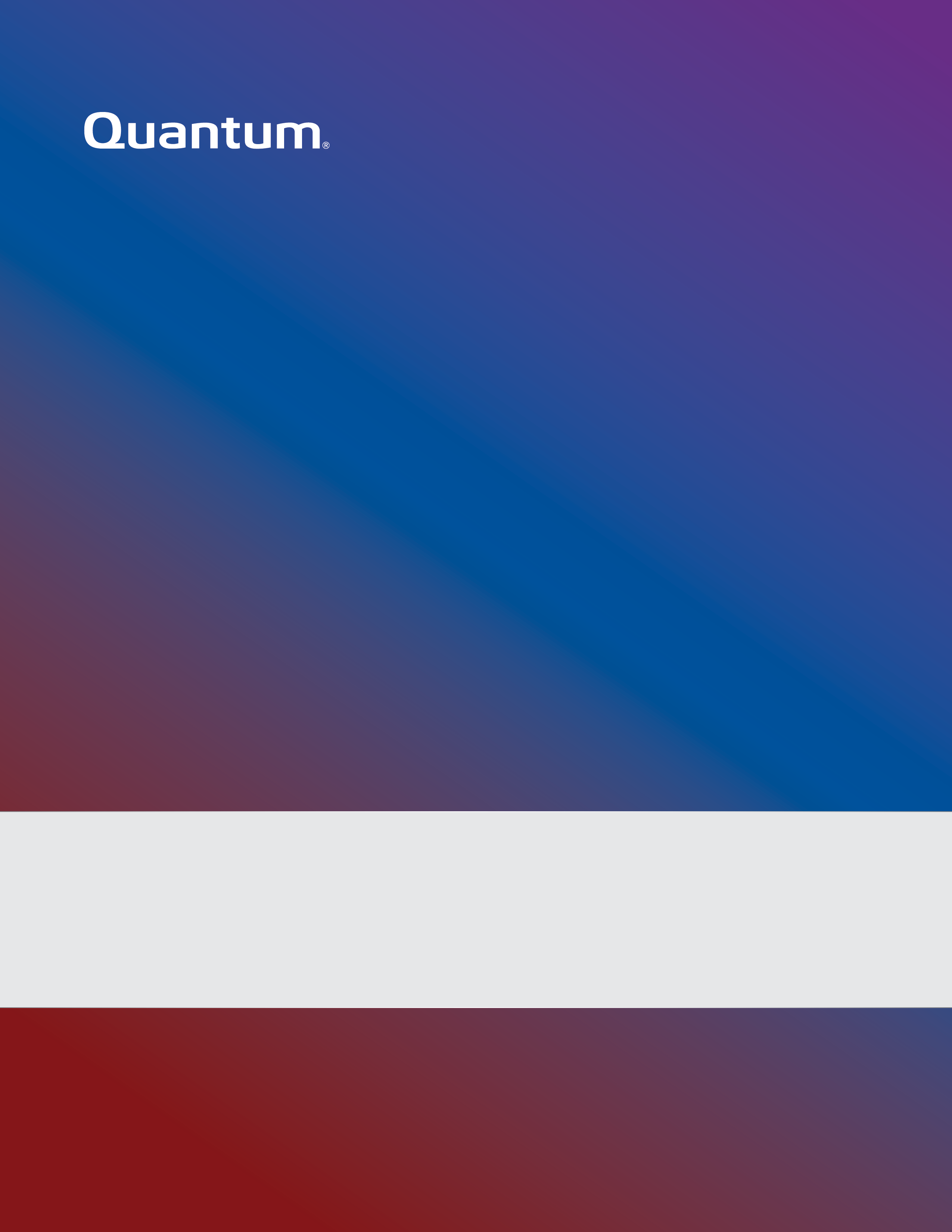 OverviewDXi 4.0 Software (with Advanced Reporting) is delivered with CentOS 7. Individual packages that comprise the CentOS distribution come with their own licenses. The texts of these licenses are located in the package’s source code and permit you to run, copy, modify, and redistribute the software package (subject to certain obligations in some cases) both in source code and binary code forms.Note: The open source licenses and details in this topic will be updated as their applicable packages are updated in future releases.The following table lists open-source software components used in DXi 4.0 Software that have been added to the base operating system, patched, or otherwise included with the product. For each component, the associated licenses are provided. Upon request, Quantum will furnish a DVD containing source code for all of these open-source modules, both the base CentOS modules and the additional packages listed here.Note: The licenses in this topic work with DXi 4.0 and subsequent releases (for example, 4.0.1, 4.0.1.1, 4.0.3, 4.1, etc.), except where noted.Getting More InformationTo order a copy of the source code covered by an open source license, contact the Quantum Customer Support Center.Ace LicenseCopyright and Licensing Information for ACE(TM), TAO(TM), CIAO(TM), DAnCE(TM), and CoSMIC(TM)[1]ACE(TM), [2]TAO(TM), [3]CIAO(TM), DAnCE(TM), and [4]CoSMIC(TM) (henceforth referred to as "DOC software") are copyrighted by [5]Douglas C. Schmidt and his [6]research group at [7]Washington University, [8]University of California, Irvine, and [9]Vanderbilt University, Copyright (c) 1993-2014, all rights reserved. Since DOC software is open-source, freely available software, you are free to use, modify, copy, and distribute--perpetually and irrevocably--the DOC software source code and object code produced from the source, as well as copy and distribute modified versions of this software. You must, however, include this copyright statement along with any code built using DOC software that you release. No copyright statement needs to be provided if you just ship binary executables of your software products.You can use DOC software in commercial and/or binary software releases and are under no obligation to redistribute any of your source code that is built using DOC software. Note, however, that you may not misappropriate the DOC software code, such as copyrighting it yourself or claiming authorship of the DOC software code, in a way that will prevent DOC software from being distributed freely using an open-source development model. You needn't inform anyone that you're using DOC software in your software, though we encourage you to let [10]us know so we can promote your project in the [11]DOC software success stories.The [12]ACE, [13]TAO, [14]CIAO, [15]DAnCE, and [16]CoSMIC web sites are maintained by the [17]DOC Group at the [18]Institute for Software Integrated Systems (ISIS) and the [19]Center for Distributed Object Computing of Washington University, St. Louis for the development of open-source software as part of the open-source software community.Submissions are provided by the submitter "as is'' with no warranties whatsoever, including any warranty of merchantability, noninfringement of third party intellectual property, or fitness for any particular purpose. In no event shall the submitter be liable for any direct, indirect, special, exemplary, punitive, or consequential damages, including without limitation, lost profits, even if advised of the possibility of such damages. Likewise, DOC software is provided as is with no warranties of any kind, including the warranties of design, merchantability, and fitness for a particular purpose, noninfringement, or arising from a course of dealing, usage or trade practice. Washington University, UC Irvine, Vanderbilt University, their employees, and students shall have no liability with respect to the infringement of copyrights, trade secrets or any patents by DOC software or any part thereof. Moreover, in no event will Washington University, UC Irvine, or Vanderbilt University, their employees, or students be liable for any lost revenue or profits or other special, indirect and consequential damages.DOC software is provided with no support and without any obligation on the part of Washington University, UC Irvine, Vanderbilt University, their employees, or students to assist in its use, correction, modification, or enhancement. A [20]number of companies around the world provide commercial support for DOC software, however. DOC software is Y2K-compliant, as long as the underlying OS platform is Y2K-compliant. Likewise, DOC software is compliant with the new US daylight savings rule passed by Congress as "The Energy Policy Act of 2005," which established new daylight savings times (DST) rules for the United States that expand DST as of March 2007. Since DOC software obtains time/date and calendaring information from operating systems users will not be affected by the new DST rules as long as they upgrade their operating systems accordingly.The names ACE(TM), TAO(TM), CIAO(TM), DAnCE(TM), CoSMIC(TM), Washington University, UC Irvine, and Vanderbilt University, may not be used to endorse or promote products or services derived from this source without express written permission from Washington University, UC Irvine, or Vanderbilt University. This license grants no permission to call products or services derived from this source ACE(TM), TAO(TM), CIAO(TM), DAnCE(TM), or CoSMIC(TM), nor does it grant permission for the name Washington University, UC Irvine, or Vanderbilt University to appear in their names.If you have any suggestions, additions, comments, or questions, please let [21]me know.[22]Douglas C. SchmidtReferenceshttp://www.cs.wustl.edu/~schmidt/ACE.htmlhttp://www.cs.wustl.edu/~schmidt/TAO.htmlhttp://www.dre.vanderbilt.edu/CIAO/http://www.dre.vanderbilt.edu/cosmic/http://www.dre.vanderbilt.edu/~schmidt/http://www.cs.wustl.edu/~schmidt/ACE-members.htmlhttp://www.wustl.edu/http://www.uci.edu/http://www.vanderbilt.edu/mailto:doc_group@cs.wustl.eduhttp://www.cs.wustl.edu/~schmidt/ACE-users.htmlhttp://www.cs.wustl.edu/~schmidt/ACE.htmlhttp://www.cs.wustl.edu/~schmidt/TAO.htmlhttp://www.dre.vanderbilt.edu/CIAO/http://www.dre.vanderbilt.edu/~schmidt/DOC_ROOT/DAnCE/http://www.dre.vanderbilt.edu/cosmic/http://www.dre.vanderbilt.edu/http://www.isis.vanderbilt.edu/http://www.cs.wustl.edu/~schmidt/doc-center.htmlhttp://www.cs.wustl.edu/~schmidt/commercial-support.htmlmailto:d.schmidt@vanderbilt.eduhttp://www.dre.vanderbilt.edu/~schmidt/http://www.cs.wustl.edu/ACE.htmlApache License Version 2.0Apache LicenseVersion 2.0, January 2004 http://www.apache.org/licenses/TERMS AND CONDITIONS FOR USE, REPRODUCTION, AND DISTRIBUTIONDefinitions."License" shall mean the terms and conditions for use, reproduction, and distribution as defined by Sections 1 through 9 of this document."Licensor" shall mean the copyright owner or entity authorized by the copyright owner that is granting the License."Legal Entity" shall mean the union of the acting entity and all other entities that control, are controlled by, or are under common control with that entity. For the purposes of this definition, "control" means (i) the power, direct or indirect, to cause the direction or management of such entity, whether by contract or otherwise, or (ii) ownership of fifty percent (50%) or more of the outstanding shares, or (iii) beneficial ownership of such entity."You" (or "Your") shall mean an individual or Legal Entity exercising permissions granted by this License."Source" form shall mean the preferred form for making modifications, including but not limited to software source code, documentation source, and configuration files."Object" form shall mean any form resulting from mechanical transformation or translation of a Source form, including but not limited to compiled object code, generated documentation, and conversions to other media types."Work" shall mean the work of authorship, whether in Source or Object form, made available under the License, as indicated by a copyright notice that is included in or attached to the work (an example is provided in the Appendix below)."Derivative Works" shall mean any work, whether in Source or Object form, that is based on (or derived from) the Work and for which the editorial revisions, annotations, elaborations, or other modifications represent, as a whole, an original work of authorship. For the purposes of this License, Derivative Works shall not include works that remain separable from, or merely link (or bind by name) to the interfaces of, the Work and Derivative Works thereof."Contribution" shall mean any work of authorship, including the original version of the Work and any modifications or additions to that Work or Derivative Works thereof, that is intentionally submitted to Licensor for inclusion in the Work by the copyright owneror by an individual or Legal Entity authorized to submit on behalf of the copyright owner. For the purposes of this definition, "submitted" means any form of electronic, verbal, or written communication sent to the Licensor or its representatives, including but not limited to communication on electronic mailing lists, source code control systems, and issue tracking systems that are managed by, or on behalf of, the Licensor for the purpose of discussing and improving the Work, but excluding communication that is conspicuously marked or otherwise designated in writing by the copyright owner as "Not a Contribution.""Contributor" shall mean Licensor and any individual or Legal Entity on behalf of whom a Contribution has been received by Licensor and subsequently incorporated within the Work.Grant of Copyright License. Subject to the terms and conditions of this License, each Contributor hereby grants to You a perpetual, worldwide, non-exclusive, no-charge, royalty-free, irrevocable copyright license to reproduce, prepare Derivative Works of, publicly display, publicly perform, sublicense, and distribute the Work and such Derivative Works in Source or Object form.Grant of Patent License. Subject to the terms and conditions of this License, each Contributor hereby grants to You a perpetual, worldwide, non-exclusive, no-charge, royalty-free, irrevocable (except as stated in this section) patent license to make, have made, use, offer to sell, sell, import, and otherwise transfer the Work, where such license applies only to those patent claims licensable by such Contributor that are necessarily infringed by their Contribution(s) alone or by combination of their Contribution(s) with the Work to which such Contribution(s) was submitted. If You institute patent litigation against any entity (including a cross-claim or counterclaim in a lawsuit) alleging that the Work or a Contribution incorporated within the Work constitutes direct or contributory patent infringement, then any patent licenses granted to You under this License for that Work shall terminate as of the date such litigation is filed.Redistribution. You may reproduce and distribute copies of the Work or Derivative Works thereof in any medium, with or without modifications, and in Source or Object form, provided that You meet the following conditions:You must give any other recipients of the Work or Derivative Works a copy of this License; andYou must cause any modified files to carry prominent notices stating that You changed the files; andYou must retain, in the Source form of any Derivative Works that You distribute, all copyright, patent, trademark, and attribution notices from the Source form of the Work, excluding those notices that do not pertain to any part of the Derivative Works; andIf the Work includes a "NOTICE" text file as part of its distribution, then any Derivative Works that You distribute must include a readable copy of the attribution notices contained within such NOTICE file, excluding those notices that do not pertain to any part of the Derivative Works, in at least one of the following places: within a NOTICE text file distributed as part of the Derivative Works; within the Source form or documentation, if provided along with the Derivative Works; or, within a display generated by the Derivative Works, if and wherever such third-party notices normally appear. The contents of the NOTICE file are for informational purposes only and do not modify the License. You may add Your own attribution notices within Derivative Works that You distribute, alongside or as an addendum to the NOTICE text from the Work, provided that such additional attribution notices cannot be construed as modifying the License.You may add Your own copyright statement to Your modifications and may provide additional or different license terms and conditions for use, reproduction, or distribution of Your modifications, or for any such Derivative Works as a whole, provided Your use, reproduction, and distribution of the Work otherwise complies with the conditions stated in this License.Submission of Contributions. Unless You explicitly state otherwise, any Contribution intentionally submitted for inclusion in the Work by You to the Licensor shall be under the terms and conditions of this License, without any additional terms or conditions. Notwithstanding the above, nothing herein shall supersede or modify the terms of any separate license agreement you may have executed with Licensor regarding such Contributions.Trademarks. This License does not grant permission to use the trade names, trademarks, service marks, or product names of the Licensor, except as required for reasonable and customary use in describing the origin of the Work and reproducing the content of the NOTICE file.Disclaimer of Warranty. Unless required by applicable law or agreed to in writing, Licensor provides the Work (and each Contributor provides its Contributions) on an "AS IS" BASIS, WITHOUT WARRANTIES OR CONDITIONS OF ANY KIND, either express or implied, including, without limitation, any warranties or conditions of TITLE, NON-INFRINGEMENT, MERCHANTABILITY, or FITNESS FOR A PARTICULAR PURPOSE. You are solely responsible for determining the appropriateness of using or redistributing the Work and assume any risks associated with Your exercise of permissions under this License.Limitation of Liability. In no event and under no legal theory, whether in tort (including negligence), contract, or otherwise, unless required by applicable law (such as deliberate and grossly negligent acts) or agreed to in writing, shall any Contributor be liable to You for damages, including any direct, indirect, special, incidental, or consequential damages of any character arising as a result of this License or out of the use or inability to use the Work (including but not limited to damages for loss of goodwill, work stoppage, computer failure or malfunction, or any and all other commercial damages or losses), even if such Contributor has been advised of the possibility of such damages.Accepting Warranty or Additional Liability. While redistributing the Work or Derivative Works thereof, You may choose to offer, and charge a fee for, acceptance of support, warranty, indemnity, or other liability obligations and/or rights consistent with this License. However, in accepting such obligations, You may act only on Your own behalf and on Your sole responsibility, not on behalf of any other Contributor, and only if You agree to indemnify, defend, and hold each Contributor harmless for any liability incurred by, or claims asserted against, such Contributor by reason of your accepting any such warranty or additional liability.END OF TERMS AND CONDITIONSAPPENDIX: How to apply the Apache License to your work.To apply the Apache License to your work, attach the following boilerplate notice, with the fields enclosed by brackets "[]" replaced with your own identifying information. (Don't include the brackets!) The text should be enclosed in the appropriate comment syntax for the file format. We also recommend that a file or class name and description of purpose be included on the same "printed page" as the copyright notice for easier identification within third-party archives.Copyright [yyyy] [name of copyright owner]Licensed under the Apache License, Version 2.0 (the "License"); you may not use this file except in compliance with the License. You may obtain a copy of the License at:http://www.apache.org/licenses/LICENSE-2.0Unless required by applicable law or agreed to in writing, software distributed under the License is distributed on an "AS IS" BASIS, WITHOUT WARRANTIES OR CONDITIONS OF ANY KIND, either express or implied. See the License for the specific language governing permissions and limitations under the License.Boost Software LicenseBoost Software License - Version 1.0 - August 17th, 2003.Permission is hereby granted, free of charge, to any person or organization obtaining a copy of the software and accompanying documentation covered by this license (the "Software") to use, reproduce, display, distribute, execute, and transmit the Software, and to prepare derivative works of the Software, and to permit third-parties to whom the Software is furnished to do so, all subject to the following:The copyright notices in the Software and this entire statement, including the above license grant, this restriction and the following disclaimer, must be included in all copies of the Software, in whole or in part, and all derivative works of the Software, unless such copies or derivative works are solely in the form of machine-executable object code generated by a source language processor.THE SOFTWARE IS PROVIDED "AS IS", WITHOUT WARRANTY OF ANY KIND, EXPRESS OR IMPLIED, INCLUDING BUT NOT LIMITED TO THE WARRANTIES OF MERCHANTABILITY, FITNESS FOR A PARTICULAR PURPOSE, TITLE AND NON-INFRINGEMENT. IN NO EVENT SHALL THE COPYRIGHT HOLDERS OR ANYONE DISTRIBUTING THE SOFTWARE BE LIABLE FOR ANY DAMAGES OR OTHER LIABILITY, WHETHER IN CONTRACT, TORT OR OTHERWISE, ARISING FROM, OUT OF OR IN CONNECTION WITH THE SOFTWARE OR THE USE OR OTHER DEALINGS IN THE SOFTWARE.BSD Exhibit #3The BSD License (http://www.opensource.org/licenses/bsd-license.php) specifies the terms and conditions of use for Cairngorm:Copyright (c) 2006. Adobe Systems Incorporated. All rights reserved.Redistribution and use in source and binary forms, with or without modification, are permitted provided that the following conditions are met:Redistributions of source code must retain the above copyright notice, this list of conditions and the following disclaimer.Redistributions in binary form must reproduce the above copyright notice, this list of conditions and the following disclaimer in the documentation and/or other materials provided with the distribution.Neither the name of Adobe Systems Incorporated nor the names of its contributors may be used to endorse or promote products derived from this software without specific prior written permission.THIS SOFTWARE IS PROVIDED BY THE COPYRIGHT HOLDERS AND CONTRIBUTORS "AS IS" AND ANY EXPRESS OR IMPLIED WARRANTIES, INCLUDING, BUT NOT LIMITED TO, THE IMPLIED WARRANTIES OF MERCHANTABILITY AND FITNESS FOR A PARTICULAR PURPOSE ARE DISCLAIMED. IN NO EVENT SHALL THE COPYRIGHT OWNER OR CONTRIBUTORS BE LIABLE FOR ANY DIRECT, INDIRECT, INCIDENTAL, SPECIAL, EXEMPLARY, OR CONSEQUENTIAL DAMAGES (INCLUDING, BUT NOT LIMITED TO, PROCUREMENT OF SUBSTITUTE GOODS OR SERVICES; LOSS OF USE, DATA, OR PROFITS; OR BUSINESS INTERRUPTION) HOWEVER CAUSED AND ON ANY THEORY OF LIABILITY, WHETHER IN CONTRACT, STRICT LIABILITY, OR TORT (INCLUDING NEGLIGENCE OR OTHERWISE) ARISING IN ANY WAY OUT OF THE USE OF THIS SOFTWARE, EVEN IF ADVISED OF THE POSSIBILITY OF SUCH DAMAGE.BSD Exhibit #4Copyright (c) 2006-2009, David Spurr (http://www.defusion.org.uk/)Redistribution and use in source and binary forms, with or without modification, are permitted provided that the following conditions are met:Redistributions of source code must retain the above copyright notice, this list of conditions and the following disclaimer.Redistributions in binary form must reproduce the above copyright notice, this list of conditions and the following disclaimer in the documentation and/or other materials provided with the distribution.Neither the name of the David Spurr nor the names of its contributors may be used to endorse or promote products derived from this software without specific prior written permission.THIS SOFTWARE IS PROVIDED BY THE COPYRIGHT HOLDERS AND CONTRIBUTORS "AS IS" AND ANY EXPRESS OR IMPLIED WARRANTIES, INCLUDING, BUT NOT LIMITED TO, THE IMPLIED WARRANTIES OF MERCHANTABILITY AND FITNESS FOR A PARTICULAR PURPOSE ARE DISCLAIMED. IN NO EVENT SHALL THE COPYRIGHT OWNER OR CONTRIBUTORS BE LIABLE FOR ANY DIRECT, INDIRECT, INCIDENTAL, SPECIAL, EXEMPLARY, OR CONSEQUENTIAL DAMAGES (INCLUDING, BUT NOT LIMITED TO, PROCUREMENT OF SUBSTITUTE GOODS OR SERVICES; LOSS OF USE, DATA, OR PROFITS; OR BUSINESS INTERRUPTION) HOWEVER CAUSED AND ON ANY THEORY OF LIABILITY, WHETHER IN CONTRACT, STRICT LIABILITY, OR TORT (INCLUDING NEGLIGENCE OR OTHERWISE) ARISING IN ANY WAY OUT OF THE USE OF THIS SOFTWARE, EVEN IF ADVISED OF THE POSSIBILITY OF SUCH DAMAGE.Common Development And Distribution License Version 1.0 (CDDL-1.0)Definitions.1.1.	Contributor means each individual or entity that creates or contributes to the creation of Modifications.1.2.	Contributor Version means the combination of the Original Software, prior Modifications used by a Contributor (if any), and the Modifications made by that particular Contributor.1.3.	Covered Software means (a) the Original Software, or (b) Modifications, or (c) the combination of files containing Original Software with files containing Modifications, in each case including portions thereof.1.4.	Executable means the Covered Software in any form other than Source Code.1.5.	Initial Developer means the individual or entity that first makes Original Software available under this License.1.6.	Larger Work means a work which combines Covered Software or portions thereof with code not governed by the terms of this License.1.7.	License means this document.1.8.	Licensable means having the right to grant, to the maximum extent possible, whether at the time of the initial grant or subsequently acquired, any and all of the rights conveyed herein.1.9.	Modifications means the Source Code and Executable form of any of the following:Any file that results from an addition to, deletion from or modification of the contents of a file containing Original Software or previous Modifications;Any new file that contains any part of the Original Software or previous Modification; orAny new file that is contributed or otherwise made available under the terms of this License.1.10.	Original Software means the Source Code and Executable form of computer software code that is originally released under this License.1.11.	Patent Claims means any patent claim(s), now owned or hereafter acquired, including without limitation, method, process, and apparatus claims, in any patent Licensable by grantor.1.12.	Source Code means (a) the common form of computer software code in which modifications are made and (b) associated documentation included in or with such code.1.13.	You (or Your) means an individual or a legal entity exercising rights under, and complying with all of the terms of, this License. For legal entities, You includes any entity which controls, is controlled by, or is under common control with You. For purposes of this definition, control means (a) the power, direct or indirect, to cause the direction or management of such entity, whether by contract or otherwise, or (b) ownership of more than fifty percent (50%) of the outstanding shares or beneficial ownership of such entity.License Grants.2.1.	The Initial Developer Grant.Conditioned upon Your compliance with Section 3.1 below and subject to third party intellectual property claims, the Initial Developer hereby grants You a world-wide, royalty-free, non-exclusive license:under intellectual property rights (other than patent or trademark) Licensable by Initial Developer, to use, reproduce, modify, display, perform, sublicense and distribute the Original Software (or portions thereof), with or without Modifications, and/or as part of a Larger Work; andunder Patent Claims infringed by the making, using or selling of Original Software, to make, have made, use, practice, sell, and offer for sale, and/or otherwise dispose of the Original Software (or portions thereof).The licenses granted in Sections 2.1(a) and (b) are effective on the date Initial Developer first distributes or otherwise makes the Original Software available to a third party under the terms of this License.Notwithstanding Section 2.1(b) above, no patent license is granted: (1)	for code that You delete from the Original Software, or (2) for infringements caused by: (i) the modification of the Original Software, or (ii) the combination of the Original Software with other software or devices.2.2.	Contributor Grant.Conditioned upon Your compliance with Section 3.1 below and subject to third party intellectual property claims, each Contributor hereby grants You a world-wide, royalty-free, non-exclusive license:under intellectual property rights (other than patent or trademark) Licensable by Contributor to use, reproduce, modify, display, perform, sublicense and distribute the Modifications created by such Contributor (or portions thereof), either on an unmodified basis, with other Modifications, as Covered Software and/or as part of a Larger Work; andunder Patent Claims infringed by the making, using, or selling of Modifications made by that Contributor either alone and/or in combination with its Contributor Version (or portions of such combination), to make, use, sell, offer for sale, have made, and/or otherwise dispose of: (1) Modifications made by that Contributor (or portions thereof); and (2) the combination of Modifications made by that Contributor with its Contributor Version (or portions of such combination).The licenses granted in Sections 2.2(a) and 2.2(b) are effective on the date Contributor first distributes or otherwise makes the Modifications available to a third party.Notwithstanding Section 2.2(b) above, no patent license is granted: (1)	for any code that Contributor has deleted from the Contributor Version; (2) for infringements caused by: (i) third party modifications of Contributor Version, or (ii) the combination of Modifications made by that Contributor with other software (except as part of the Contributor Version) or other devices; or (3) under Patent Claims infringed by Covered Software in the absence of Modifications made by that Contributor.Distribution Obligations.3.1.	Availability of Source Code.Any Covered Software that You distribute or otherwise make available in Executable form must also be made available in Source Code form and that Source Code form must be distributed only under the terms of this License. You must include a copy of this License with every copy of the Source Code form of the Covered Software You distribute or otherwise make available. You must inform recipients of any such Covered Software in Executable form as to how they can obtain such Covered Software in Source Code form in a reasonable manner on or through a medium customarily used for software exchange.3.2.	Modifications.The Modifications that You create or to which You contribute are governed by the terms of this License. You represent that You believe Your Modifications are Your original creation(s) and/or You have sufficient rights to grant the rights conveyed by this License.3.3.	Required Notices.You must include a notice in each of Your Modifications that identifies You as the Contributor of the Modification. You may not remove or alter any copyright, patent or trademark notices contained within the Covered Software, or any notices of licensing or any descriptive text giving attribution to any Contributor or the Initial Developer.3.4.	Application of Additional Terms.You may not offer or impose any terms on any Covered Software in Source Code form that alters or restricts the applicable version of this License or the recipients rights hereunder. You may choose to offer, and to charge a fee for, warranty, support, indemnity or liability obligations to one or more recipients of Covered Software.However, you may do so only on Your own behalf, and not on behalf of the Initial Developer or any Contributor. You must make it absolutely clear that any such warranty, support, indemnity or liability obligation is offered by You alone, and You hereby agree to indemnify the Initial Developer and every Contributor for any liability incurred by the Initial Developer or such Contributor as a result of warranty, support, indemnity or liability terms You offer.3.5.	Distribution of Executable Versions.You may distribute the Executable form of the Covered Software under the terms of this License or under the terms of a license of Your choice, which may contain terms different from this License, provided that You are in compliance with the terms of this License and that the license for the Executable form does not attempt to limit or alter the recipients rights in the Source Code form from the rights set forth in this License. If You distribute the Covered Software in Executable form under a different license, You must make it absolutely clear that any terms which differ from this License are offered by You alone, not by the Initial Developer or Contributor. You hereby agree to indemnify the Initial Developer and every Contributor for any liability incurred by the Initial Developer or such Contributor as a result of any such terms You offer.3.6.	Larger Works.You may create a Larger Work by combining Covered Software with other code not governed by the terms of this License and distribute the Larger Work as a single product. In such a case, You must make sure the requirements of this License are fulfilled for the Covered Software.Versions of the License.4.1.	New Versions.Sun Microsystems, Inc. is the initial license steward and may publish revised and/or new versions of this License from time to time. Each version will be given a distinguishing version number. Except as provided in Section 4.3, no one other than the license steward has the right to modify this License.4.2.	Effect of New Versions.You may always continue to use, distribute or otherwise make the Covered Software available under the terms of the version of the License under which You originally received the Covered Software. If the Initial Developer includes a notice in the Original Software prohibiting it from being distributed or otherwise made available under any subsequent version of the License, You must distribute and make the Covered Software available under the terms of the version of the License under which You originally received the Covered Software. Otherwise, You may also choose to use, distribute or otherwise make the Covered Software available under the terms of any subsequent version of the License published by the license steward.4.3.	Modified Versions.When You are an Initial Developer and You want to create a new license for Your Original Software, You may create and use a modified version of this License if You: (a) rename the license and remove any references to the name of the license steward (except to note that the license differs from this License); and (b) otherwise make it clear that the license contains terms which differ from this License.DISCLAIMER OF WARRANTY.COVERED SOFTWARE IS PROVIDED UNDER THIS LICENSE ON AN AS IS BASIS, WITHOUT WARRANTY OF ANY KIND, EITHER EXPRESSED OR IMPLIED, INCLUDING, WITHOUT LIMITATION, WARRANTIES THAT THE COVERED SOFTWARE IS FREE OF DEFECTS, MERCHANTABLE, FIT FOR A PARTICULAR PURPOSE OR NON-INFRINGING. THE ENTIRE RISK AS TO THE QUALITY AND PERFORMANCE OF THE COVERED SOFTWARE IS WITH YOU. SHOULD ANY COVERED SOFTWARE PROVE DEFECTIVE IN ANY RESPECT, YOU (NOT THE INITIAL DEVELOPER OR ANY OTHER CONTRIBUTOR) ASSUME THE COST OF ANY NECESSARY SERVICING, REPAIR OR CORRECTION. THIS DISCLAIMER OF WARRANTY CONSTITUTES AN ESSENTIAL PART OF THIS LICENSE. NO USE OF ANY COVERED SOFTWARE IS AUTHORIZED HEREUNDER EXCEPT UNDER THIS DISCLAIMER.TERMINATION.6.1.	This License and the rights granted hereunder will terminate automatically if You fail to comply with terms herein and fail to cure such breach within 30 days of becoming aware of the breach. Provisions which, by their nature, must remain in effect beyond the termination of this License shall survive.6.2.	If You assert a patent infringement claim (excluding declaratory judgment actions) against Initial Developer or a Contributor (the Initial Developer or Contributor against whom You assert such claim is referred to as Participant) alleging that the Participant Software (meaning the Contributor Version where the Participant is a Contributor or the Original Software where the Participant is the Initial Developer) directly or indirectly infringes any patent, then any and all rights granted directly or indirectly to You by such Participant, the Initial Developer (if the Initial Developer is not the Participant) and all Contributors under Sections 2.1 and/or 2.2 of this License shall, upon 60 days notice from Participant terminate prospectively and automatically at the expiration of such 60 day notice period, unless if within such 60 day period You withdraw Your claim with respect to the Participant Software against such Participant either unilaterally or pursuant to a written agreement with Participant.6.3.	In the event of termination under Sections 6.1 or 6.2 above, all end user licenses that have been validly granted by You or any distributor hereunder prior to termination (excluding licenses granted to You by any distributor) shall survive termination.LIMITATION OF LIABILITY.UNDER NO CIRCUMSTANCES AND UNDER NO LEGAL THEORY, WHETHER TORT (INCLUDING NEGLIGENCE), CONTRACT, OR OTHERWISE, SHALL YOU, THE INITIAL DEVELOPER, ANY OTHER CONTRIBUTOR, OR ANY DISTRIBUTOR OF COVERED SOFTWARE, OR ANY SUPPLIER OF ANY OF SUCH PARTIES, BE LIABLE TO ANY PERSON FOR ANY INDIRECT, SPECIAL, INCIDENTAL, OR CONSEQUENTIAL DAMAGES OF ANY CHARACTER INCLUDING, WITHOUT LIMITATION, DAMAGES FOR LOST PROFITS, LOSS OF GOODWILL, WORK STOPPAGE, COMPUTER FAILURE OR MALFUNCTION, OR ANY AND ALL OTHER COMMERCIAL DAMAGES OR LOSSES, EVEN IF SUCH PARTY SHALL HAVE BEEN INFORMED OF THE POSSIBILITY OF SUCH DAMAGES. THIS LIMITATION OF LIABILITY SHALL NOT APPLY TO LIABILITY FOR DEATH OR PERSONAL INJURY RESULTING FROM SUCH PARTYS NEGLIGENCE TO THE EXTENT APPLICABLE LAW PROHIBITS SUCH LIMITATION. SOME JURISDICTIONS DO NOT ALLOW THE EXCLUSION OR LIMITATION OF INCIDENTAL OR CONSEQUENTIAL DAMAGES, SO THIS EXCLUSION AND LIMITATION MAY NOT APPLY TO YOU.U.S. GOVERNMENT END USERS.The Covered Software is a commercial item, as that term is defined in 48 C.F.R. 2.101 (Oct. 1995), consisting of commercial computer software (as that term is defined at 48 C.F.R. 252.227-7014(a)(1)) and commercial computer software documentation as such terms are used in 48 C.F.R. 12.212 (Sept. 1995). Consistent with 48 C.F.R. 12.212 and 48 C.F.R. 227.7202-1 through 227.7202-4 (June 1995), all U.S. Government End Users acquire Covered Software with only those rights set forth herein. This U.S. Government Rights clause is in lieu of, and supersedes, any other FAR, DFAR, or other clause or provision that addresses Government rights in computer software under this License.MISCELLANEOUS.This License represents the complete agreement concerning subject matter hereof. If any provision of this License is held to be unenforceable, such provision shall be reformed only to the extent necessary to make it enforceable. This License shall be governed by the law of the jurisdiction specified in a notice contained within the Original Software (except to the extent applicable law, if any, provides otherwise), excluding such jurisdictions conflict-of-law provisions. Any litigation relating to this License shall be subject to the jurisdiction of the courts located in the jurisdiction and venue specified in a notice contained within the Original Software, with the losing party responsible for costs, including, without limitation, court costs and reasonable attorneys’ fees and expenses. The application of the United Nations Convention on Contracts for the International Sale of Goods is expressly excluded. Any law or regulation which provides that the language of a contract shall be construed against the drafter shall not apply to this License. You agree that You alone are responsible for compliance with the United States export administration regulations (and the export control laws and regulation of any other countries) when You use, distribute or otherwise make available any Covered Software.RESPONSIBILITY FOR CLAIMS.As between Initial Developer and the Contributors, each party is responsible for claims and damages arising, directly or indirectly, out of its utilization of rights under this License and You agree to work with Initial Developer and Contributors to distribute such responsibility on an equitable basis. Nothing herein is intended or shall be deemed to constitute any admission of liability.--------------------------------------------------------------------------------NOTICE PURSUANT TO SECTION 9 OF THE COMMON DEVELOPMENT AND DISTRIBUTION LICENSE (CDDL)The code released under the CDDL shall be governed by the laws of the State of California (excluding conflict-of-law provisions). Any litigation relating to this License shall be subject to the jurisdiction of the Federal Courts of the Northern District of California and the state courts of the State of California, with venue lying in Santa Clara County, California.Common Development and Distribution License (CDDL) Version 1.1Definitions.1.1.	“Contributor” means each individual or entity that creates or contributes to the creation of Modifications.1.2.	“Contributor Version” means the combination of the Original Software, prior Modifications used by a Contributor (if any), and the Modifications made by that particular Contributor.1.3.	“Covered Software” means (a) the Original Software, or (b) Modifications, or (c) the combination of files containing Original Software with files containing Modifications, in each case including portions thereof.1.4.	“Executable” means the Covered Software in any form other than Source Code.1.5.	“Initial Developer” means the individual or entity that first makes Original Software available under this License.1.6.	“Larger Work” means a work which combines Covered Software or portions thereof with code not governed by the terms of this License.1.7.	“License” means this document.1.8.	“Licensable” means having the right to grant, to the maximum extent possible, whether at the time of the initial grant or subsequently acquired, any and all of the rights conveyed herein.1.9.	“Modifications” means the Source Code and Executable form of any of the following:Any file that results from an addition to, deletion from or modification of the contents of a file containing Original Software or previous Modifications;Any new file that contains any part of the Original Software or previous Modification; orAny new file that is contributed or otherwise made available under the terms of this License.1.10.	“Original Software” means the Source Code and Executable form of computer software code that is originally released under this License.1.11.	“Patent Claims” means any patent claim(s), now owned or hereafter acquired, including without limitation, method, process, and apparatus claims, in any patent Licensable by grantor.1.12.	“Source Code” means (a) the common form of computer software code in which modifications are made and (b) associated documentation included in or with such code.1.13.	“You” (or “Your”) means an individual or a legal entity exercising rights under, and complying with all of the terms of, this License. For legal entities, “You” includes any entity which controls, is controlled by, or is under common control with You. For purposes of this definition, “control” means (a) the power, direct or indirect, to cause the direction or management of such entity, whether by contract or otherwise, or (b) ownership of more than fifty percent (50%) of the outstanding shares or beneficial ownership of such entity.License Grants.2.1.	The Initial Developer Grant.Conditioned upon Your compliance with Section 3.1 below and subject to third party intellectual property claims, the Initial Developer hereby grants You a world-wide, royalty-free, non-exclusive license:under intellectual property rights (other than patent or trademark) Licensable by Initial Developer, to use, reproduce, modify, display, perform, sublicense and distribute the Original Software (or portions thereof), with or without Modifications, and/or as part of a Larger Work; andunder Patent Claims infringed by the making, using or selling of Original Software, to make, have made, use, practice, sell, and offer for sale, and/or otherwise dispose of the Original Software (or portions thereof).The licenses granted in Sections 2.1(a) and (b) are effective on the date Initial Developer first distributes or otherwise makes the Original Software available to a third party under the terms of this License.Notwithstanding Section 2.1(b) above, no patent license is granted: (1) for code that You delete from the Original Software, or (2) for infringements caused by: (i) the modification of the Original Software, or (ii) the combination of the Original Software with other software or devices.2.2.	Contributor Grant.Conditioned upon Your compliance with Section 3.1 below and subject to third party intellectual property claims, each Contributor hereby grants You a world-wide, royalty- free, non-exclusive license:under intellectual property rights (other than patent or trademark) Licensable by Contributor to use, reproduce, modify, display, perform, sublicense and distribute the Modifications created by such Contributor (or portions thereof), either on an unmodified basis, with other Modifications, as Covered Software and/or as part of a Larger Work; andunder Patent Claims infringed by the making, using, or selling of Modifications made by that Contributor either alone and/or in combination with its Contributor Version (or portions of such combination), to make, use, sell, offer for sale, have made, and/or otherwise dispose of: (1) Modifications made by that Contributor (or portions thereof); and (2) the combination of Modifications made by that Contributor with its Contributor Version (or portions of such combination).The licenses granted in Sections 2.2(a) and 2.2(b) are effective on the date Contributor first distributes or otherwise makes the Modifications available to a third party.Notwithstanding Section 2.2(b) above, no patent license is granted: (1) for any code that Contributor has deleted from the Contributor Version; (2) for infringements caused by: (i) third party modifications of Contributor Version, or (ii) the combination of Modifications made by that Contributor with other software (except as part of the Contributor Version) or other devices; or (3) under Patent Claims infringed by Covered Software in the absence of Modifications made by that Contributor.Distribution Obligations.3.1.	Availability of Source Code.Any Covered Software that You distribute or otherwise make available in Executable form must also be made available in Source Code form and that Source Code form must be distributed only under the terms of this License. You must include a copy of this License with every copy of the Source Code form of the Covered Software You distribute or otherwise make available. You must inform recipients of any such Covered Software in Executable form as to how they can obtain such Covered Software in Source Code form in a reasonable manner on or through a medium customarily used for software exchange.3.2.	Modifications.The Modifications that You create or to which You contribute are governed by the terms of this License. You represent that You believe Your Modifications are Your original creation(s) and/or You have sufficient rights to grant the rights conveyed by this License.3.3.	Required Notices.You must include a notice in each of Your Modifications that identifies You as the Contributor of the Modification. You may not remove or alter any copyright, patent or trademark notices contained within the Covered Software, or any notices of licensing or any descriptive text giving attribution to any Contributor or the Initial Developer.3.4.	Application of Additional Terms.You may not offer or impose any terms on any Covered Software in Source Code form that alters or restricts the applicable version of this License or the recipients' rights hereunder. You may choose to offer, and to charge a fee for, warranty, support, indemnity or liability obligations to one or more recipients of Covered Software.However, you may do so only on Your own behalf, and not on behalf of the Initial Developer or any Contributor. You must make it absolutely clear that any such warranty, support, indemnity or liability obligation is offered by You alone, and You hereby agree to indemnify the Initial Developer and every Contributor for any liability incurred by the Initial Developer or such Contributor as a result of warranty, support, indemnity or liability terms You offer.3.5.	Distribution of Executable Versions.You may distribute the Executable form of the Covered Software under the terms of this License or under the terms of a license of Your choice, which may contain terms different from this License, provided that You are in compliance with the terms of this License and that the license for the Executable form does not attempt to limit or alter the recipient's rights in the Source Code form from the rights set forth in this License. If You distribute the Covered Software in Executable form under a different license, You must make it absolutely clear that any terms which differ from this License are offered by You alone, not by the Initial Developer or Contributor. You hereby agree to indemnify the Initial Developer and every Contributor for any liability incurred by the Initial Developer or such Contributor as a result of any such terms You offer.3.6.	Larger Works.You may create a Larger Work by combining Covered Software with other code not governed by the terms of this License and distribute the Larger Work as a single product. In such a case, You must make sure the requirements of this License are fulfilled for the Covered Software.Versions of the License.4.1.	New Versions.Oracle is the initial license steward and may publish revised and/or new versions of this License from time to time. Each version will be given a distinguishing version number. Except as provided in Section 4.3, no one other than the license steward has the right to modify this License.4.2.	Effect of New Versions.You may always continue to use, distribute or otherwise make the Covered Software available under the terms of the version of the License under which You originally received the Covered Software. If the Initial Developer includes a notice in the Original Software prohibiting it from being distributed or otherwise made available under any subsequent version of the License, You must distribute and make the Covered Software available under the terms of the version of the License under which You originally received the Covered Software. Otherwise, You may also choose to use, distribute or otherwise make the Covered Software available under the terms of any subsequent version of the License published by the license steward.4.3.	Modified Versions.When You are an Initial Developer and You want to create a new license for Your Original Software, You may create and use a modified version of this License if You: (a) rename the license and remove any references to the name of the license steward (except to note that the license differs from this License); and (b) otherwise make it clear that the license contains terms which differ from this License.DISCLAIMER OF WARRANTY.COVERED SOFTWARE IS PROVIDED UNDER THIS LICENSE ON AN “AS IS” BASIS, WITHOUT WARRANTY OF ANY KIND, EITHER EXPRESSED OR IMPLIED, INCLUDING, WITHOUT LIMITATION, WARRANTIES THAT THE COVERED SOFTWARE IS FREE OF DEFECTS, MERCHANTABLE, FIT FOR A PARTICULAR PURPOSE OR NON-INFRINGING. THE ENTIRE RISK AS TO THE QUALITY AND PERFORMANCE OF THE COVERED SOFTWARE IS WITH YOU. SHOULD ANY COVERED SOFTWARE PROVE DEFECTIVE IN ANY RESPECT, YOU (NOT THE INITIAL DEVELOPER OR ANY OTHER CONTRIBUTOR) ASSUME THE COST OF ANY NECESSARY SERVICING, REPAIR OR CORRECTION. THIS DISCLAIMER OF WARRANTY CONSTITUTES AN ESSENTIAL PART OF THIS LICENSE. NO USE OF ANY COVERED SOFTWARE IS AUTHORIZED HEREUNDER EXCEPT UNDER THIS DISCLAIMER.TERMINATION.6.1.	This License and the rights granted hereunder will terminate automatically if You fail to comply with terms herein and fail to cure such breach within 30 days of becoming aware of the breach. Provisions which, by their nature, must remain in effect beyond the termination of this License shall survive.6.2.	If You assert a patent infringement claim (excluding declaratory judgment actions) against Initial Developer or a Contributor (the Initial Developer or Contributor against whom You assert such claim is referred to as “Participant”) alleging that the Participant Software (meaning the Contributor Version where the Participant is a Contributor or the Original Software where the Participant is the Initial Developer) directly or indirectly infringes any patent, then any and all rights granted directly or indirectly to You by such Participant, the Initial Developer (if the Initial Developer is not the Participant) and all Contributors under Sections 2.1 and/or 2.2 of this License shall, upon 60 days notice from Participant terminate prospectively and automatically at the expiration of such 60 day notice period, unless if within such 60 day period You withdraw Your claim with respect to the Participant Software against such Participant either unilaterally or pursuant to a written agreement with Participant.6.3.	If You assert a patent infringement claim against Participant alleging that the Participant Software directly or indirectly infringes any patent where such claim is resolved (such as by license or settlement) prior to the initiation of patent infringement litigation, then the reasonable value of the licenses granted by such Participant under Sections 2.1 or 2.2 shall be taken into account in determining the amount or value of any payment or license.6.4.	In the event of termination under Sections 6.1 or 6.2 above, all end user licenses that have been validly granted by You or any distributor hereunder prior to termination (excluding licenses granted to You by any distributor) shall survive termination.LIMITATION OF LIABILITY.UNDER NO CIRCUMSTANCES AND UNDER NO LEGAL THEORY, WHETHER TORT (INCLUDING NEGLIGENCE), CONTRACT, OR OTHERWISE, SHALL YOU, THE INITIAL DEVELOPER, ANY OTHER CONTRIBUTOR, OR ANY DISTRIBUTOR OF COVERED SOFTWARE, OR ANY SUPPLIER OF ANY OF SUCH PARTIES, BE LIABLE TO ANY PERSON FOR ANY INDIRECT, SPECIAL, INCIDENTAL, OR CONSEQUENTIAL DAMAGES OF ANY CHARACTER INCLUDING, WITHOUT LIMITATION, DAMAGES FOR LOSS OF GOODWILL, WORK STOPPAGE, COMPUTER FAILURE OR MALFUNCTION, OR ANY AND ALL OTHER COMMERCIAL DAMAGES OR LOSSES, EVEN IF SUCH PARTY SHALL HAVE BEEN INFORMED OF THE POSSIBILITY OF SUCH DAMAGES. THIS LIMITATION OF LIABILITY SHALL NOT APPLY TO LIABILITY FOR DEATH OR PERSONAL INJURY RESULTING FROM SUCH PARTY'S NEGLIGENCE TO THE EXTENT APPLICABLE LAW PROHIBITS SUCH LIMITATION. SOME JURISDICTIONS DO NOT ALLOW THE EXCLUSION OR LIMITATION OF INCIDENTAL OR CONSEQUENTIAL DAMAGES, SO THIS EXCLUSION AND LIMITATION MAY NOT APPLY TO YOU.U.S. GOVERNMENT END USERS.The Covered Software is a “commercial item,” as that term is defined in 48 C.F.R. 2.101 (Oct. 1995), consisting of “commercial computer software” (as that term is defined at 48 C.F.R. § 252.227-7014(a)(1)) and “commercial computer software documentation” as such terms are used in 48 C.F.R. 12.212 (Sept. 1995). Consistent with 48 C.F.R. 12.212 and 48 C.F.R. 227.7202-1 through 227.7202-4 (June 1995), all U.S. Government End Users acquire Covered Software with only those rights set forth herein. This U.S. Government Rights clause is in lieu of, and supersedes, any other FAR, DFAR, or other clause or provision that addresses Government rights in computer software under this License.MISCELLANEOUS.This License represents the complete agreement concerning subject matter hereof. If any provision of this License is held to be unenforceable, such provision shall be reformed only to the extent necessary to make it enforceable. This License shall be governed by the law of the jurisdiction specified in a notice contained within the Original Software (except to the extent applicable law, if any, provides otherwise), excluding such jurisdiction's conflict-of-law provisions. Any litigation relating to this License shall be subject to the jurisdiction of the courts located in the jurisdiction and venue specified in a notice contained within the Original Software, with the losing party responsible for costs, including, without limitation, court costs and reasonable attorneys' fees and expenses. The application of the United Nations Convention on Contracts for the International Sale of Goods is expressly excluded. Any law or regulation which provides that the language of a contract shall be construed against the drafter shall not apply to this License. You agree that You alone are responsible for compliance with the United States export administration regulations (and the export control laws and regulation of any other countries) when You use, distribute or otherwise make available any Covered Software.RESPONSIBILITY FOR CLAIMS.As between Initial Developer and the Contributors, each party is responsible for claims and damages arising, directly or indirectly, out of its utilization of rights under this License and You agree to work with Initial Developer and Contributors to distribute such responsibility on an equitable basis. Nothing herein is intended or shall be deemed to constitute any admission of liability.--------------------------------------------------------------------------------NOTICE PURSUANT TO SECTION 9 OF THE COMMON DEVELOPMENT AND DISTRIBUTION LICENSE (CDDL)The code released under the CDDL shall be governed by the laws of the State of California (excluding conflict-of-law provisions). Any litigation relating to this License shall be subject to the jurisdiction of the Federal Courts of the Northern District of California and the state courts of the State of California, with venue lying in Santa Clara County, California."CLASSPATH" Exception to the GP Version 2Certain source files distributed by Oracle are subject to the following clarification and special exception to the GPL Version 2, but only where Oracle has expressly included in the particular source file's header the words "Oracle designates this particular file as subject to the "Classpath" exception as provided by Oracle in the License file that accompanied this code."Linking this library statically or dynamically with other modules is making a combined work based on this library. Thus, the terms and conditions of the GNU General Public License Version 2 cover the whole combination.As a special exception, the copyright holders of this library give you permission to link this library with independent modules to produce an executable, regardless of the license terms of these independent modules, and to copy and distribute the resulting executable under terms of your choice, provided that you also meet, for each linked independent module, the terms and conditions of the license of that module. An independent module is a module which is not derived from or based on this library. If you modify this library, you may extend this exception to your version of the library, but you are not obligated to do so. If you do not wish to do so, delete this exception statement from your version.Creative Commons Attribution 3.0 LicenseCREATIVE COMMONS CORPORATION IS NOT A LAW FIRM AND DOES NOT PROVIDE LEGAL SERVICES. DISTRIBUTION OF THIS LICENSE DOES NOT CREATE AN ATTORNEY-CLIENT RELATIONSHIP. CREATIVE COMMONS PROVIDES THIS INFORMATION ON AN "AS-IS" BASIS. CREATIVE COMMONS MAKES NO WARRANTIES REGARDING THE INFORMATION PROVIDED, AND DISCLAIMS LIABILITY FOR DAMAGES RESULTING FROM ITS USE.LicenseTHE WORK (AS DEFINED BELOW) IS PROVIDED UNDER THE TERMS OF THIS CREATIVE COMMONS PUBLIC LICENSE ("CCPL" OR "LICENSE"). THE WORK IS PROTECTED BY COPYRIGHT AND/OR OTHER APPLICABLE LAW. ANY USE OF THE WORK OTHER THAN AS AUTHORIZED UNDER THIS LICENSE OR COPYRIGHT LAW IS PROHIBITED.BY EXERCISING ANY RIGHTS TO THE WORK PROVIDED HERE, YOU ACCEPT AND AGREE TO BE BOUND BY THE TERMS OF THIS LICENSE. TO THE EXTENT THIS LICENSE MAY BE CONSIDERED TO BE A CONTRACT, THE LICENSOR GRANTS YOU THE RIGHTS CONTAINED HERE IN CONSIDERATION OF YOUR ACCEPTANCE OF SUCH TERMS AND CONDITIONS.Definitions"Adaptation" means a work based upon the Work, or upon the Work and other pre- existing works, such as a translation, adaptation, derivative work, arrangement of music or other alterations of a literary or artistic work, or phonogram or performance and includes cinematographic adaptations or any other form in which the Work may be recast, transformed, or adapted including in any form recognizably derived from the original, except that a work that constitutes a Collection will not be considered an Adaptation for the purpose of this License. For the avoidance of doubt, where the Work is a musical work, performance or phonogram, the synchronization of the Work in timed-relation with a moving image ("synching") will be considered an Adaptation for the purpose of this License."Collection" means a collection of literary or artistic works, such as encyclopedias and anthologies, or performances, phonograms or broadcasts, or other works or subject matter other than works listed in Section 1(f) below, which, by reason of the selection and arrangement of their contents, constitute intellectual creations, in which the Work is included in its entirety in unmodified form along with one or more other contributions, each constituting separate and independent works in themselves, which together are assembled into a collective whole. A work that constitutes a Collection will not be considered an Adaptation (as defined above) for the purposes of this License."Distribute" means to make available to the public the original and copies of the Work or Adaptation, as appropriate, through sale or other transfer of ownership."Licensor" means the individual, individuals, entity or entities that offer(s) the Work under the terms of this License."Original Author" means, in the case of a literary or artistic work, the individual, individuals, entity or entities who created the Work or if no individual or entity can be identified, the publisher; and in addition (i) in the case of a performance the actors, singers, musicians, dancers, and other persons who act, sing, deliver, declaim, play in, interpret or otherwise perform literary or artistic works or expressions of folklore; (ii) in the case of a phonogram the producer being the person or legal entity who first fixes the sounds of a performance or other sounds; and, (iii) in the case of broadcasts, the organization that transmits the broadcast."Work" means the literary and/or artistic work offered under the terms of this License including without limitation any production in the literary, scientific and artistic domain, whatever may be the mode or form of its expression including digital form, such as a book, pamphlet and other writing; a lecture, address, sermon or other work of the same nature; a dramatic or dramatico-musical work; a choreographic work or entertainment in dumb show; a musical composition with or without words; a cinematographic work to which are assimilated works expressed by a process analogous to cinematography; a work of drawing, painting, architecture, sculpture, engraving or lithography; a photographic work to which are assimilated works expressed by a process analogous to photography; a work of applied art; an illustration, map, plan, sketch or three-dimensional work relative to geography, topography, architecture or science; a performance; a broadcast; a phonogram; a compilation of data to the extent it is protected as a copyrightable work; or a work performed by a variety or circus performer to the extent it is not otherwise considered a literary or artistic work."You" means an individual or entity exercising rights under this License who has not previously violated the terms of this License with respect to the Work, or who has received express permission from the Licensor to exercise rights under this License despite a previous violation."Publicly Perform" means to perform public recitations of the Work and to communicate to the public those public recitations, by any means or process, including by wire or wireless means or public digital performances; to make available to the public Works in such a way that members of the public may access these Works from a place and at a place individually chosen by them; to perform the Work to the public by any means or process and the communication to the public of the performances of the Work, including by public digital performance; to broadcast and rebroadcast the Work by any means including signs, sounds or images."Reproduce" means to make copies of the Work by any means including without limitation by sound or visual recordings and the right of fixation and reproducing fixations of the Work, including storage of a protected performance or phonogram in digital form or other electronic medium.Fair Dealing Rights. Nothing in this License is intended to reduce, limit, or restrict any uses free from copyright or rights arising from limitations or exceptions that are provided for in connection with the copyright protection under copyright law or other applicable laws.License Grant. Subject to the terms and conditions of this License, Licensor hereby grants You a worldwide, royalty-free, non-exclusive, perpetual (for the duration of the applicable copyright) license to exercise the rights in the Work as stated below:to Reproduce the Work, to incorporate the Work into one or more Collections, and to Reproduce the Work as incorporated in the Collections;to create and Reproduce Adaptations provided that any such Adaptation, including any translation in any medium, takes reasonable steps to clearly label, demarcate or otherwise identify that changes were made to the original Work. For example, a translation could be marked "The original work was translated from English to Spanish," or a modification could indicate "The original work has been modified.";to Distribute and Publicly Perform the Work including as incorporated in Collections; and,to Distribute and Publicly Perform Adaptations.For the avoidance of doubt:Non-waivable Compulsory License Schemes. In those jurisdictions in which the right to collect royalties through any statutory or compulsory licensing scheme cannot be waived, the Licensor reserves the exclusive right to collect such royalties for any exercise by You of the rights granted under this License;Waivable Compulsory License Schemes. In those jurisdictions in which the right to collect royalties through any statutory or compulsory licensing scheme can be waived, the Licensor waives the exclusive right to collect such royalties for any exercise by You of the rights granted under this License; and,unitary License Schemes. The Licensor waives the right to collect royalties, whether individually or, in the event that the Licensor is a member of a collecting society that administers voluntary licensing schemes, via that society, from any exercise by You of the rights granted under this License.The above rights may be exercised in all media and formats whether now known or hereafter devised. The above rights include the right to make such modifications as are technically necessary to exercise the rights in other media and formats. Subject to Section 8(f), all rights not expressly granted by Licensor are hereby reserved.Restrictions. The license granted in Section 3 above is expressly made subject to and limited by the following restrictions:You may Distribute or Publicly Perform the Work only under the terms of this License. You must include a copy of, or the Uniform Resource Identifier (URI) for, this License with every copy of the Work You Distribute or Publicly Perform. You may not offer or impose any terms on the Work that restrict the terms of this License or the ability of the recipient of the Work to exercise the rights granted to that recipient under the terms of the License. You may not sublicense the Work. You must keep intact all notices that refer to this License and to the disclaimer of warranties with every copy of the Work You Distribute or Publicly Perform. When You Distribute or Publicly Perform the Work, You may not impose any effective technological measures on the Work that restrict the ability of a recipient of the Work from You to exercise the rights granted to that recipient under the terms of the License. This Section 4(a) applies to the Work as incorporated in a Collection, but this does not require the Collection apart from the Work itself to be made subject to the terms of this License. If You create a Collection, upon notice from any Licensor You must, to the extent practicable, remove from the Collection any credit as required by Section 4(b), as requested. If You create an Adaptation, upon notice from any Licensor You must, to the extent practicable, remove from the Adaptation any credit as required by Section 4(b), as requested.If You Distribute, or Publicly Perform the Work or any Adaptations or Collections, You must, unless a request has been made pursuant to Section 4(a), keep intact all copyright notices for the Work and provide, reasonable to the medium or means You are utilizing: (i) the name of the Original Author (or pseudonym, if applicable) if supplied, and/or if the Original Author and/or Licensor designate another party or parties (e.g., a sponsor institute, publishing entity, journal) for attribution ("Attribution Parties") in Licensor's copyright notice, terms of service or by other reasonable means, the name of such party or parties; (ii) the title of the Work if supplied; (iii) to the extent reasonably practicable, the URI, if any, that Licensor specifies to be associated with the Work, unless such URI does not refer to the copyright notice or licensing information for the Work; and (iv) , consistent with Section 3(b), in the case of an Adaptation, a credit identifying the use of the Work in the Adaptation (e.g., "French translation of the Work by Original Author," or "Screenplay based on original Work by Original Author"). The credit required by this Section 4 (b) may be implemented in any reasonable manner; provided, however, that in the case of a Adaptation or Collection, at a minimum such credit will appear, if a credit for all contributing authors of the Adaptation or Collection appears, then as part of these credits and in a manner at least as prominent as the credits for the other contributing authors. For the avoidance of doubt, You may only use the credit required by this Section for the purpose of attribution in the manner set out above and, by exercising Your rights under this License, You may not implicitly or explicitly assert or imply any connection with, sponsorship or endorsement by the Original Author, Licensor and/ or Attribution Parties, as appropriate, of You or Your use of the Work, without the separate, express prior written permission of the Original Author, Licensor and/or Attribution Parties.Except as otherwise agreed in writing by the Licensor or as may be otherwise permitted by applicable law, if You Reproduce, Distribute or Publicly Perform the Work either by itself or as part of any Adaptations or Collections, You must not distort, mutilate, modify or take other derogatory action in relation to the Work which would be prejudicial to the Original Author's honor or reputation. Licensor agrees that in those jurisdictions (e.g. Japan), in which any exercise of the right granted in Section 3(b) of this License (the right to make Adaptations) would be deemed to be a distortion, mutilation, modification or other derogatory action prejudicial to the Original Author's honor and reputation, the Licensor will waive or not assert, as appropriate, this Section, to the fullest extent permitted by the applicable national law, to enable You to reasonably exercise Your right under Section 3(b) of this License (right to make Adaptations) but not otherwise.Representations, Warranties and DisclaimerUNLESS OTHERWISE MUTUALLY AGREED TO BY THE PARTIES IN WRITING, LICENSOR OFFERS THE WORK AS-IS AND MAKES NO REPRESENTATIONS OR WARRANTIES OF ANY KIND CONCERNING THE WORK, EXPRESS, IMPLIED, STATUTORY OR OTHERWISE, INCLUDING, WITHOUT LIMITATION, WARRANTIES OF TITLE, MERCHANTIBILITY, FITNESS FOR A PARTICULAR PURPOSE, NONINFRINGEMENT, OR THE ABSENCE OF LATENT OR OTHER DEFECTS, ACCURACY, OR THE PRESENCE OF ABSENCE OF ERRORS, WHETHER OR NOT DISCOVERABLE. SOME JURISDICTIONS DO NOT ALLOW THE EXCLUSION OF IMPLIED WARRANTIES, SO SUCH EXCLUSION MAY NOT APPLY TO YOU.Limitation on Liability. EXCEPT TO THE EXTENT REQUIRED BY APPLICABLE LAW, IN NO EVENT WILL LICENSOR BE LIABLE TO YOU ON ANY LEGAL THEORY FOR ANY SPECIAL, INCIDENTAL, CONSEQUENTIAL, PUNITIVE OR EXEMPLARY DAMAGES ARISING OUT OF THIS LICENSE OR THE USE OF THE WORK, EVEN IF LICENSOR HAS BEEN ADVISED OF THE POSSIBILITY OF SUCH DAMAGES.TerminationThis License and the rights granted hereunder will terminate automatically upon any breach by You of the terms of this License. Individuals or entities who have received Adaptations or Collections from You under this License, however, will not have their licenses terminated provided such individuals or entities remain in full compliance with those licenses. Sections 1, 2, 5, 6, 7, and 8 will survive any termination of this License.Subject to the above terms and conditions, the license granted here is perpetual (for the duration of the applicable copyright in the Work). Notwithstanding the above, Licensor reserves the right to release the Work under different license terms or to stop distributing the Work at any time; provided, however that any such election will not serve to withdraw this License (or any other license that has been, or is required to be, granted under the terms of this License), and this License will continue in full force and effect unless terminated as stated above.MiscellaneousEach time You Distribute or Publicly Perform the Work or a Collection, the Licensor offers to the recipient a license to the Work on the same terms and conditions as the license granted to You under this License.Each time You Distribute or Publicly Perform an Adaptation, Licensor offers to the recipient a license to the original Work on the same terms and conditions as the license granted to You under this License.If any provision of this License is invalid or unenforceable under applicable law, it shall not affect the validity or enforceability of the remainder of the terms of this License, and without further action by the parties to this agreement, such provision shall be reformed to the minimum extent necessary to make such provision valid and enforceable.No term or provision of this License shall be deemed waived and no breach consented to unless such waiver or consent shall be in writing and signed by the party to be charged with such waiver or consent.This License constitutes the entire agreement between the parties with respect to the Work licensed here. There are no understandings, agreements or representations with respect to the Work not specified here. Licensor shall not be bound by any additional provisions that may appear in any communication from You. This License may not be modified without the mutual written agreement of the Licensor and You.The rights granted under, and the subject matter referenced, in this License were drafted utilizing the terminology of the Berne Convention for the Protection of Literary and Artistic Works (as amended on September 28, 1979), the Rome Convention of 1961, the WIPO Copyright Treaty of 1996, the WIPO Performances and Phonograms Treaty of 1996 and the Universal Copyright Convention (as revised on July 24, 1971). These rights and subject matter take effect in the relevant jurisdiction in which the License terms are sought to be enforced according to the corresponding provisions of the implementation of those treaty provisions in the applicable national law. If the standard suite of rights granted under applicable copyright law includes additional rights not granted under this License, such additional rights are deemed to be included in the License; this License is not intended to restrict the license of any rights under applicable law.Creative Commons NoticeCreative Commons is not a party to this License, and makes no warranty whatsoever in connection with the Work. Creative Commons will not be liable to You or any party on any legal theory for any damages whatsoever, including without limitation any general, special, incidental or consequential damages arising in connection to this license. Notwithstanding the foregoing two (2) sentences, if Creative Commons has expressly identified itself as the Licensor hereunder, it shall have all rights and obligations of Licensor.Except for the limited purpose of indicating to the public that the Work is licensed under the CCPL, Creative Commons does not authorize the use by either party of the trademark "Creative Commons" or any related trademark or logo of Creative Commons without the prior written consent of Creative Commons. Any permitted use will be in compliance with Creative Commons' then-current trademark usage guidelines, as may be published on its website or otherwise made available upon request from time to time. For the avoidance of doubt, this trademark restriction does not form part of this License.Creative Commons may be contacted at http://creativecommons.org/.GNU General Public License, Version 2Version 2, June 1991Copyright (C) 1989, 1991 Free Software Foundation, Inc.51 Franklin Street, Fifth Floor, Boston, MA  02110-1301, USAEveryone is permitted to copy and distribute verbatim copies of this license document, but changing it is not allowed.PreambleThe licenses for most software are designed to take away your freedom to share and change it. By contrast, the GNU General Public License is intended to guarantee your freedom to share and change free software--to make sure the software is free for all its users. This General Public License applies to most of the Free Software Foundation's software and to any other program whose authors commit to using it. (Some other Free Software Foundation software is covered by the GNU Lesser General Public License instead.) You can apply it to your programs, too.When we speak of free software, we are referring to freedom, not price. Our General Public Licenses are designed to make sure that you have the freedom to distribute copies of free software (and charge for this service if you wish), that you receive source code or can get it if you want it, that you can change the software or use pieces of it in new free programs; and that you know you can do these things.To protect your rights, we need to make restrictions that forbid anyone to deny you these rights or to ask you to surrender the rights. These restrictions translate to certain responsibilities for you if you distribute copies of the software, or if you modify it.For example, if you distribute copies of such a program, whether gratis or for a fee, you must give the recipients all the rights that you have. You must make sure that they, too, receive or can get the source code. And you must show them these terms so they know their rights.We protect your rights with two steps: (1) copyright the software, and (2) offer you this license which gives you legal permission to copy, distribute and/or modify the software.Also, for each author's protection and ours, we want to make certain that everyone understands that there is no warranty for this free software. If the software is modified by someone else and passed on, we want its recipients to know that what they have is not the original, so that any problems introduced by others will not reflect on the original authors' reputations.Finally, any free program is threatened constantly by software patents. We wish to avoid the danger that redistributors of a free program will individually obtain patent licenses, in effect making the program proprietary. To prevent this, we have made it clear that any patent must be licensed for everyone's free use or not licensed at all.The precise terms and conditions for copying, distribution and modification follow.TERMS AND CONDITIONS FOR COPYING, DISTRIBUTION AND MODIFICATION0. This License applies to any program or other work which contains a notice placed by the copyright holder saying it may be distributed under the terms of this General Public License. The "Program", below, refers to any such program or work, and a "work based on the Program" means either the Program or any derivative work under copyright law: that is to say, a work containing the Program or a portion of it, either verbatim or with modifications and/or translated into another language. (Hereinafter, translation is included without limitation in the term "modification".) Each licensee is addressed as "you".Activities other than copying, distribution and modification are not covered by this License; they are outside its scope. The act of running the Program is not restricted, and the output from the Program is covered only if its contents constitute a work based on the Program (independent of having been made by running the Program). Whether that is true depends on what the Program does.You may copy and distribute verbatim copies of the Program's source code as you receive it, in any medium, provided that you conspicuously and appropriately publish on each copy an appropriate copyright notice and disclaimer of warranty; keep intact all the notices that refer to this License and to the absence of any warranty; and give any other recipients of the Program a copy of this License along with the Program.You may charge a fee for the physical act of transferring a copy, and you may at your option offer warranty protection in exchange for a fee.You may modify your copy or copies of the Program or any portion of it, thus forming a work based on the Program, and copy and distribute such modifications or work under the terms of Section 1 above, provided that you also meet all of these conditions:You must cause the modified files to carry prominent notices stating that you changed the files and the date of any change.You must cause any work that you distribute or publish, that in whole or in part contains or is derived from the Program or any part thereof, to be licensed as a whole at no charge to all third parties under the terms of this License.If the modified program normally reads commands interactively when run, you must cause it, when started running for such interactive use in the most ordinary way, to print or display an announcement including an appropriate copyright notice and a notice that there is no warranty (or else, saying that you provide a warranty) and that users may redistribute the program under these conditions, and telling the user how to view a copy of this License. (Exception: if the Program itself is interactive but does not normally print such an announcement, your work based on the Program is not required to print an announcement.)These requirements apply to the modified work as a whole. If identifiable sections of that work are not derived from the Program, and can be reasonably considered independent and separate works in themselves, then this License, and its terms, do not apply to those sections when you distribute them as separate works. But when you distribute the same sections as part of a whole which is a work based on the Program, the distribution of the whole must be on the terms of this License, whose permissions for other licensees extend to the entire whole, and thus to each and every part regardless of who wrote it.Thus, it is not the intent of this section to claim rights or contest your rights to work written entirely by you; rather, the intent is to exercise the right to control the distribution of derivative or collective works based on the Program.In addition, mere aggregation of another work not based on the Program with the Program (or with a work based on the Program) on a volume of a storage or distribution medium does not bring the other work under the scope of this License.You may copy and distribute the Program (or a work based on it, under Section 2) in object code or executable form under the terms of Sections 1 and 2 above provided that you also do one of the following:Accompany it with the complete corresponding machine-readable source code, which must be distributed under the terms of Sections 1 and 2 above on a medium customarily used for software interchange; or,Accompany it with a written offer, valid for at least three years, to give any third party, for a charge no more than your cost of physically performing source distribution, a complete machine-readable copy of the corresponding source code, to be distributed under the terms of Sections 1 and 2 above on a medium customarily used for software interchange; or,Accompany it with the information you received as to the offer to distribute corresponding source code. (This alternative is allowed only for noncommercial distribution and only if you received the program in object code or executable form with such an offer, in accord with Subsection b above.)The source code for a work means the preferred form of the work for making modifications to it. For an executable work, complete source code means all the source code for all modules it contains, plus any associated interface definition files, plus the scripts used to control compilation and installation of the executable. However, as a special exception, the source code distributed need not include anything that is normally distributed (in either source or binary form) with the major components (compiler, kernel, and so on) of the operating system on which the executable runs, unless that component itself accompanies the executable.If distribution of executable or object code is made by offering access to copy from a designated place, then offering equivalent access to copy the source code from the same place counts as distribution of the source code, even though third parties are not compelled to copy the source along with the object code.You may not copy, modify, sublicense, or distribute the Program except as expressly provided under this License. Any attempt otherwise to copy, modify, sublicense or distribute the Program is void, and will automatically terminate your rights under this License. However, parties who have received copies, or rights, from you under this License will not have their licenses terminated so long as such parties remain in full compliance.You are not required to accept this License, since you have not signed it. However, nothing else grants you permission to modify or distribute the Program or its derivative works. These actions are prohibited by law if you do not accept this License. Therefore, by modifying or distributing the Program (or any work based on the Program), you indicate your acceptance of this License to do so, and all its terms and conditions for copying, distributing or modifying the Program or works based on it.Each time you redistribute the Program (or any work based on the Program), the recipient automatically receives a license from the original licensor to copy, distribute or modify the Program subject to these terms and conditions. You may not impose any further restrictions on the recipients' exercise of the rights granted herein. You are not responsible for enforcing compliance by third parties to this License.If, as a consequence of a court judgment or allegation of patent infringement or for any other reason (not limited to patent issues), conditions are imposed on you (whether by court order, agreement or otherwise) that contradict the conditions of this License, they do not excuse you from the conditions of this License. If you cannot distribute so as to satisfy simultaneously your obligations under this License and any other pertinent obligations, then as a consequence you may not distribute the Program at all. For example, if a patent license would not permit royalty-free redistribution of the Program by all those who receive copies directly or indirectly through you, then the only way you could satisfy both it and this License would be to refrain entirely from distribution of the Program.If any portion of this section is held invalid or unenforceable under any particular circumstance, the balance of the section is intended to apply and the section as a whole is intended to apply in other circumstances.It is not the purpose of this section to induce you to infringe any patents or other property right claims or to contest validity of any such claims; this section has the sole purpose of protecting the integrity of the free software distribution system, which is implemented by public license practices. Many people have made generous contributions to the wide range of software distributed through that system in reliance on consistent application of that system; it is up to the author/donor to decide if he or she is willing to distribute software through any other system and a licensee cannot impose that choice.This section is intended to make thoroughly clear what is believed to be a consequence of the rest of this License.If the distribution and/or use of the Program is restricted in certain countries either by patents or by copyrighted interfaces, the original copyright holder who places the Program under this License may add an explicit geographical distribution limitation excluding those countries, so that distribution is permitted only in or among countries not thus excluded. In such case, this License incorporates the limitation as if written in the body of this License.The Free Software Foundation may publish revised and/or new versions of the General Public License from time to time. Such new versions will be similar in spirit to the present version, but may differ in detail to address new problems or concerns.Each version is given a distinguishing version number. If the Program specifies a version number of this License which applies to it and "any later version", you have the option of following the terms and conditions either of that version or of any later version published by the Free Software Foundation. If the Program does not specify a version number of this License, you may choose any version ever published by the Free Software Foundation.If you wish to incorporate parts of the Program into other free programs whose distribution conditions are different, write to the author to ask for permission. For software which is copyrighted by the Free Software Foundation, write to the Free Software Foundation; we sometimes make exceptions for this. Our decision will be guided by the two goals of preserving the free status of all derivatives of our free software and of promoting the sharing and reuse of software generally.NO WARRANTYBECAUSE THE PROGRAM IS LICENSED FREE OF CHARGE, THERE IS NO WARRANTY FOR THE PROGRAM, TO THE EXTENT PERMITTED BY APPLICABLE LAW. EXCEPT WHEN OTHERWISE STATED IN WRITING THE COPYRIGHT HOLDERS AND/OR OTHER PARTIES PROVIDE THE PROGRAM "AS IS" WITHOUT WARRANTY OF ANY KIND, EITHER EXPRESSED OR IMPLIED, INCLUDING, BUT NOT LIMITED TO, THE IMPLIED WARRANTIES OF MERCHANTABILITY AND FITNESS FOR A PARTICULAR PURPOSE. THE ENTIRE RISK AS TO THE QUALITY AND PERFORMANCE OF THE PROGRAM IS WITH YOU. SHOULD THE PROGRAM PROVE DEFECTIVE, YOU ASSUME THE COST OF ALL NECESSARY SERVICING, REPAIR OR CORRECTION.IN NO EVENT UNLESS REQUIRED BY APPLICABLE LAW OR AGREED TO IN WRITING WILL ANY COPYRIGHT HOLDER, OR ANY OTHER PARTY WHO MAY MODIFY AND/OR REDISTRIBUTE THE PROGRAM AS PERMITTED ABOVE, BE LIABLE TO YOU FOR DAMAGES, INCLUDING ANY GENERAL, SPECIAL, INCIDENTAL OR CONSEQUENTIAL DAMAGES ARISING OUT OF THE USE OR INABILITY TO USE THE PROGRAM (INCLUDING BUT NOT LIMITED TO LOSS OF DATA OR DATA BEING RENDERED INACCURATE OR LOSSES SUSTAINED BY YOU OR THIRD PARTIES OR A FAILURE OF THE PROGRAM TO OPERATE WITH ANY OTHER PROGRAMS), EVEN IF SUCH HOLDER OR OTHER PARTY HAS BEEN ADVISED OF THE POSSIBILITY OF SUCH DAMAGES.END OF TERMS AND CONDITIONSHow to Apply These Terms to Your New ProgramsIf you develop a new program, and you want it to be of the greatest possible use to the public, the best way to achieve this is to make it free software which everyone can redistribute and change under these terms.To do so, attach the following notices to the program. It is safest to attach them to the start of each source file to most effectively convey the exclusion of warranty; and each file should have at least the "copyright" line and a pointer to where the full notice is found.one line to give the program's name and an idea of what it does.Copyright (C) yyyy  name of authorThis program is free software; you can redistribute it and/or modify it under the terms of the GNU General Public License as published by the Free Software Foundation; either version 2 of the License, or (at your option) any later version.This program is distributed in the hope that it will be useful, but WITHOUT ANY WARRANTY; without even the implied warranty of MERCHANTABILITY or FITNESS FOR A PARTICULAR PURPOSE.  See the GNU General Public License for more details.You should have received a copy of the GNU General Public License along with this program; if not, write to the Free Software Foundation, Inc., 51 Franklin Street, Fifth Floor, Boston, MA  02110-1301, USA.Also add information on how to contact you by electronic and paper mail.If the program is interactive, make it output a short notice like this when it starts in an interactive mode:Gnomovision version 69, Copyright (C) year name of authorGnomovision comes with ABSOLUTELY NO WARRANTY; for details type `show w'.  This is free software, and you are welcome to redistribute it under certain conditions; type `show c' for details.The hypothetical commands `show w' and `show c' should show the appropriate parts of the General Public License. Of course, the commands you use may be called something other than `show w' and `show c'; they could even be mouse-clicks or menu items--whatever suits your program.You should also get your employer (if you work as a programmer) or your school, if any, to sign a "copyright disclaimer" for the program, if necessary. Here is a sample; alter the names:Yoyodyne, Inc., hereby disclaims all copyright interest in the program `Gnomovision'(which makes passes at compilers) written by James Hacker.signature of Ty Coon, 1 April 1989Ty Coon, President of ViceThis General Public License does not permit incorporating your program into proprietary programs. If your program is a subroutine library, you may consider it more useful to permit linking proprietary applications with the library. If this is what you want to do, use the GNU Lesser General Public License instead of this License.GNU Lesser General Public License, Version 2.1Version 2.1, February 1999[This is the first released version of the Lesser GPL. It also counts as the successor of the GNU Library Public License, version 2, hence the version number 2.1.]PreambleThe licenses for most software are designed to take away your freedom to share and change it. By contrast, the GNU General Public Licenses are intended to guarantee your freedom to share and change free software--to make sure the software is free for all its users.This license, the Lesser General Public License, applies to some specially designated software packages--typically libraries--of the Free Software Foundation and other authors who decide to use it. You can use it too, but we suggest you first think carefully about whether this license or the ordinary General Public License is the better strategy to use in any particular case, based on the explanations below.When we speak of free software, we are referring to freedom of use, not price. Our General Public Licenses are designed to make sure that you have the freedom to distribute copies of free software (and charge for this service if you wish); that you receive source code or can get it if you want it; that you can change the software and use pieces of it in new free programs; and that you are informed that you can do these things.To protect your rights, we need to make restrictions that forbid distributors to deny you these rights or to ask you to surrender these rights. These restrictions translate to certain responsibilities for you if you distribute copies of the library or if you modify it.For example, if you distribute copies of the library, whether gratis or for a fee, you must give the recipients all the rights that we gave you. You must make sure that they, too, receive or can get the source code. If you link other code with the library, you must provide complete object files to the recipients, so that they can relink them with the library after making changes to the library and recompiling it. And you must show them these terms so they know their rights.We protect your rights with a two-step method: (1) we copyright the library, and (2) we offer you this license, which gives you legal permission to copy, distribute and/or modify the library.To protect each distributor, we want to make it very clear that there is no warranty for the free library. Also, if the library is modified by someone else and passed on, the recipients should know that what they have is not the original version, so that the original author's reputation will not be affected by problems that might be introduced by others.Finally, software patents pose a constant threat to the existence of any free program. We wish to make sure that a company cannot effectively restrict the users of a free program by obtaining a restrictive license from a patent holder. Therefore, we insist that any patent license obtained for a version of the library must be consistent with the full freedom of use specified in this license.Most GNU software, including some libraries, is covered by the ordinary GNU General Public License. This license, the GNU Lesser General Public License, applies to certain designated libraries, and is quite different from the ordinary General Public License. We use this license for certain libraries in order to permit linking those libraries into non-free programs.When a program is linked with a library, whether statically or using a shared library, the combination of the two is legally speaking a combined work, a derivative of the original library. The ordinary General Public License therefore permits such linking only if the entire combination fits its criteria of freedom. The Lesser General Public License permits more lax criteria for linking other code with the library.We call this license the “Lesser” General Public License because it does Less to protect the user's freedom than the ordinary General Public License. It also provides other free software developers Less of an advantage over competing non-free programs. These disadvantages are the reason we use the ordinary General Public License for many libraries. However, the Lesser license provides advantages in certain special circumstances.For example, on rare occasions, there may be a special need to encourage the widest possible use of a certain library, so that it becomes a de-facto standard. To achieve this, non-free programs must be allowed to use the library. A more frequent case is that a free library does the same job as widely used non-free libraries. In this case, there is little to gain by limiting the free library to free software only, so we use the Lesser General Public License.In other cases, permission to use a particular library in non-free programs enables a greater number of people to use a large body of free software. For example, permission to use the GNU C Library in non-free programs enables many more people to use the whole GNU operating system, as well as its variant, the GNU/Linux operating system.Although the Lesser General Public License is Less protective of the users' freedom, it does ensure that the user of a program that is linked with the Library has the freedom and the wherewithal to run that program using a modified version of the Library.The precise terms and conditions for copying, distribution and modification follow. Pay close attention to the difference between a “work based on the library” and a “work that uses the library”. The former contains code derived from the library, whereas the latter must be combined with the library in order to run.GNU LESSER GENERAL PUBLIC LICENSETERMS AND CONDITIONS FOR COPYING, DISTRIBUTION AND MODIFICATIONThis License Agreement applies to any software library or other program which contains a notice placed by the copyright holder or other authorized party saying it may be distributed under the terms of this Lesser General Public License (also called “this License”).Each licensee is addressed as “you”.A “library” means a collection of software functions and/or data prepared so as to be conveniently linked with application programs (which use some of those functions and data) to form executables.The “Library”, below, refers to any such software library or work which has been distributed under these terms. A “work based on the Library” means either the Library or any derivative work under copyright law: that is to say, a work containing the Library or a portion of it, either verbatim or with modifications and/or translated straightforwardly into another language. (Hereinafter, translation is included without limitation in the term “modification”.)“Source code” for a work means the preferred form of the work for making modifications to it. For a library, complete source code means all the source code for all modules it contains, plus any associated interface definition files, plus the scripts used to control compilation and installation of the library.Activities other than copying, distribution and modification are not covered by this License; they are outside its scope. The act of running a program using the Library is not restricted, and output from such a program is covered only if its contents constitute a work based on the Library (independent of the use of the Library in a tool for writing it). Whether that is true depends on what the Library does and what the program that uses the Library does.You may copy and distribute verbatim copies of the Library's complete source code as you receive it, in any medium, provided that you conspicuously and appropriately publish on each copy an appropriate copyright notice and disclaimer of warranty; keep intact all the notices that refer to this License and to the absence of any warranty; and distribute a copy of this License along with the Library.You may charge a fee for the physical act of transferring a copy, and you may at your option offer warranty protection in exchange for a fee.You may modify your copy or copies of the Library or any portion of it, thus forming a work based on the Library, and copy and distribute such modifications or work under the terms of Section 1 above, provided that you also meet all of these conditions:The modified work must itself be a software library.You must cause the files modified to carry prominent notices stating that you changed the files and the date of any change.You must cause the whole of the work to be licensed at no charge to all third parties under the terms of this License.If a facility in the modified Library refers to a function or a table of data to be supplied by an application program that uses the facility, other than as an argument passed when the facility is invoked, then you must make a good faith effort to ensure that, in the event an application does not supply such function or table, the facility still operates, and performs whatever part of its purpose remains meaningful.(For example, a function in a library to compute square roots has a purpose that is entirely well-defined independent of the application. Therefore, Subsection 2d requires that any application-supplied function or table used by this function must be optional: if the application does not supply it, the square root function must still compute square roots.)These requirements apply to the modified work as a whole. If identifiable sections of that work are not derived from the Library, and can be reasonably considered independent and separate works in themselves, then this License, and its terms, do not apply to those sections when you distribute them as separate works. But when you distribute the same sections as part of a whole which is a work based on the Library, the distribution of the whole must be on the terms of this License, whose permissions for other licensees extend to the entire whole, and thus to each and every part regardless of who wrote it.Thus, it is not the intent of this section to claim rights or contest your rights to work written entirely by you; rather, the intent is to exercise the right to control the distribution of derivative or collective works based on the Library.In addition, mere aggregation of another work not based on the Library with the Library (or with a work based on the Library) on a volume of a storage or distribution medium does not bring the other work under the scope of this License.You may opt to apply the terms of the ordinary GNU General Public License instead of this License to a given copy of the Library. To do this, you must alter all the notices that refer to this License, so that they refer to the ordinary GNU General Public License, version 2, instead of to this License. (If a newer version than version 2 of the ordinary GNU General Public License has appeared, then you can specify that version instead if you wish.) Do not make any other change in these notices.Once this change is made in a given copy, it is irreversible for that copy, so the ordinary GNU General Public License applies to all subsequent copies and derivative works made from that copy.This option is useful when you wish to copy part of the code of the Library into a program that is not a library.You may copy and distribute the Library (or a portion or derivative of it, under Section 2) in object code or executable form under the terms of Sections 1 and 2 above provided that you accompany it with the complete corresponding machine-readable source code, which must be distributed under the terms of Sections 1 and 2 above on a medium customarily used for software interchange.If distribution of object code is made by offering access to copy from a designated place, then offering equivalent access to copy the source code from the same place satisfies the requirement to distribute the source code, even though third parties are not compelled to copy the source along with the object code.A program that contains no derivative of any portion of the Library, but is designed to work with the Library by being compiled or linked with it, is called a “work that uses the Library”. Such a work, in isolation, is not a derivative work of the Library, and therefore falls outside the scope of this License.However, linking a “work that uses the Library” with the Library creates an executable that is a derivative of the Library (because it contains portions of the Library), rather than a “work that uses the library”. The executable is therefore covered by this License.Section 6 states terms for distribution of such executables.When a “work that uses the Library” uses material from a header file that is part of the Library, the object code for the work may be a derivative work of the Library even though the source code is not.Whether this is true is especially significant if the work can be linked without the Library, or if the work is itself a library. The threshold for this to be true is not precisely defined by law.If such an object file uses only numerical parameters, data structure layouts and accessors, and small macros and small inline functions (ten lines or less in length), then the use of the object file is unrestricted, regardless of whether it is legally a derivative work. (Executables containing this object code plus portions of the Library will still fall under Section 6.)Otherwise, if the work is a derivative of the Library, you may distribute the object code for the work under the terms of Section 6. Any executables containing that work also fall under Section 6, whether or not they are linked directly with the Library itself.As an exception to the Sections above, you may also combine or link a “work that uses the Library” with the Library to produce a work containing portions of the Library, and distribute that work under terms of your choice, provided that the terms permit modification of the work for the customer's own use and reverse engineering for debugging such modifications.You must give prominent notice with each copy of the work that the Library is used in it and that the Library and its use are covered by this License. You must supply a copy of this License. If the work during execution displays copyright notices, you must include the copyright notice for the Library among them, as well as a reference directing the user to the copy of this License. Also, you must do one of these things:Accompany the work with the complete corresponding machine-readable source code for the Library including whatever changes were used in the work (which must be distributed under Sections 1 and 2 above); and, if the work is an executable linked with the Library, with the complete machine-readable “work that uses the Library”, as object code and/or source code, so that the user can modify the Library and then relink to produce a modified executable containing the modified Library. (It is  understood that the user who changes the contents of definitions files in the Library  will not necessarily be able to recompile the application to use the modified definitions.)Use a suitable shared library mechanism for linking with the Library. A suitable mechanism is one that (1) uses at run time a copy of the library already present on the user's computer system, rather than copying library functions into the executable, and (2) will operate properly with a modified version of the library, if the user installs one, as long as the modified version is interface-compatible with the version that the work was made with.Accompany the work with a written offer, valid for at least three years, to give the same user the materials specified in Subsection 6a, above, for a charge no more than the cost of performing this distribution.If distribution of the work is made by offering access to copy from a designated place, offer equivalent access to copy the above specified materials from the same place.Verify that the user has already received a copy of these materials or that you have already sent this user a copy.For an executable, the required form of the “work that uses the Library” must include any data and utility programs needed for reproducing the executable from it. However, as a special exception, the materials to be distributed need not include anything that is normally distributed (in either source or binary form) with the major components (compiler, kernel, and so on) of the operating system on which the executable runs, unless that component itself accompanies the executable.It may happen that this requirement contradicts the license restrictions of other proprietary libraries that do not normally accompany the operating system. Such a contradiction means you cannot use both them and the Library together in an executable that you distribute.You may place library facilities that are a work based on the Library side-by-side in a single library together with other library facilities not covered by this License, and distribute such a combined library, provided that the separate distribution of the work based on the Library and of the other library facilities is otherwise permitted, and provided that you do these two things:Accompany the combined library with a copy of the same work based on the Library, uncombined with any other library facilities. This must be distributed under the terms of the Sections above.Give prominent notice with the combined library of the fact that part of it is a work based on the Library, and explaining where to find the accompanying uncombined form of the same work.You may not copy, modify, sublicense, link with, or distribute the Library except as expressly provided under this License. Any attempt otherwise to copy, modify, sublicense, link with, or distribute the Library is void, and will automatically terminate your rights under this License. However, parties who have received copies, or rights, from you under this License will not have their licenses terminated so long as such parties remain in full compliance.You are not required to accept this License, since you have not signed it. However, nothing else grants you permission to modify or distribute the Library or its derivative works. These actions are prohibited by law if you do not accept this License. Therefore, by modifying or distributing the Library (or any work based on the Library), you indicate your acceptance of this License to do so, and all its terms and conditions for copying, distributing or modifying the Library or works based on it.Each time you redistribute the Library (or any work based on the Library), the recipient automatically receives a license from the original licensor to copy, distribute, link with or modify the Library subject to these terms and conditions. You may not impose any further restrictions on the recipients' exercise of the rights granted herein. You are not responsible for enforcing compliance by third parties with this License.If, as a consequence of a court judgment or allegation of patent infringement or for any other reason (not limited to patent issues), conditions are imposed on you (whether by court order, agreement or otherwise) that contradict the conditions of this License, they do not excuse you from the conditions of this License. If you cannot distribute so as to satisfy simultaneously your obligations under this License and any other pertinent obligations, then as a consequence you may not distribute the Library at all. For example, if a patent license would not permit royalty-free redistribution of the Library by all those who receive copies directly or indirectly through you, then the only way you could satisfy both it and this License would be to refrain entirely from distribution of the Library.If any portion of this section is held invalid or unenforceable under any particular circumstance, the balance of the section is intended to apply, and the section as a whole is intended to apply in other circumstances.It is not the purpose of this section to induce you to infringe any patents or other property right claims or to contest validity of any such claims; this section has the sole purpose of protecting the integrity of the free software distribution system which is implemented by public license practices. Many people have made generous contributions to the wide range of software distributed through that system in reliance on consistent application of that system; it is up to the author/donor to decide if he or she is willing to distribute software through any other system and a licensee cannot impose that choice.This section is intended to make thoroughly clear what is believed to be a consequence of the rest of this License.If the distribution and/or use of the Library is restricted in certain countries either by patents or by copyrighted interfaces, the original copyright holder who places the Library under this License may add an explicit geographical distribution limitation excluding those countries, so that distribution is permitted only in or among countries not thus excluded. In such case, this License incorporates the limitation as if written in the body of this License.The Free Software Foundation may publish revised and/or new versions of the Lesser General Public License from time to time. Such new versions will be similar in spirit to the present version, but may differ in detail to address new problems or concerns.Each version is given a distinguishing version number. If the Library specifies a version number of this License which applies to it and “any later version”, you have the option of following the terms and conditions either of that version or of any later version published by the Free Software Foundation. If the Library does not specify a license version number, you may choose any version ever published by the Free Software Foundation.If you wish to incorporate parts of the Library into other free programs whose distribution conditions are incompatible with these, write to the author to ask for permission. For software which is copyrighted by the Free Software Foundation, write to the Free Software Foundation; we sometimes make exceptions for this. Our decision will be guided by the two goals of preserving the free status of all derivatives of our free software and of promoting the sharing and reuse of software generally.NO WARRANTYBECAUSE THE LIBRARY IS LICENSED FREE OF CHARGE, THERE IS NO WARRANTY FOR THE LIBRARY, TO THE EXTENT PERMITTED BY APPLICABLE LAW. EXCEPT WHEN OTHERWISE STATED IN WRITING THE COPYRIGHT HOLDERS AND/OR OTHER PARTIES PROVIDE THE LIBRARY “AS IS” WITHOUT WARRANTY OF ANY KIND, EITHER EXPRESSED OR IMPLIED, INCLUDING, BUT NOT LIMITED TO, THE IMPLIED WARRANTIES OF MERCHANTABILITY AND FITNESS FOR A PARTICULAR PURPOSE. THE ENTIRE RISK AS TO THE QUALITY AND PERFORMANCE OF THE LIBRARY IS WITH YOU. SHOULD THE LIBRARY PROVE DEFECTIVE, YOU ASSUME THE COST OF ALL NECESSARY SERVICING, REPAIR OR CORRECTION.IN NO EVENT UNLESS REQUIRED BY APPLICABLE LAW OR AGREED TO IN WRITING WILL ANY COPYRIGHT HOLDER, OR ANY OTHER PARTY WHO MAY MODIFY AND/OR REDISTRIBUTE THE LIBRARY AS PERMITTED ABOVE, BE LIABLE TO YOU FOR DAMAGES, INCLUDING ANY GENERAL, SPECIAL, INCIDENTAL OR CONSEQUENTIAL DAMAGES ARISING OUT OF THE USE OR INABILITY TO USE THE LIBRARY (INCLUDING BUT NOT LIMITED TO LOSS OF DATA OR DATA BEING RENDERED INACCURATE OR LOSSES SUSTAINED BY YOU OR THIRD PARTIES OR A FAILURE OF THE LIBRARY TO OPERATE WITH ANY OTHER SOFTWARE), EVEN IF SUCH HOLDER OR OTHER PARTY HAS BEEN ADVISED OF THE POSSIBILITY OF SUCH DAMAGES.END OF TERMS AND CONDITIONSHow to Apply These Terms to Your New LibrariesIf you develop a new library, and you want it to be of the greatest possible use to the public, we recommend making it free software that everyone can redistribute and change. You can do so by permitting redistribution under these terms (or, alternatively, under the terms of the ordinary General Public License).To apply these terms, attach the following notices to the library.It is safest to attach them to the start of each source file to most effectively convey the exclusion of warranty; and each file should have at least the “copyright” line and a pointer to where the full notice is found.Also add information on how to contact you by electronic and paper mail.You should also get your employer (if you work as a programmer) or your school, if any, to sign a “copyright disclaimer” for the library, if necessary. Here is a sample; alter the names:That's all there is to it!GNU General Public License, Version 3Version 3, 29 June 2007Copyright (C) 2007 Free Software Foundation, Inc. <https://fsf.org/>Everyone is permitted to copy and distribute verbatim copies  of this license document, but changing it is not allowed.PreambleThe GNU General Public License is a free, copyleft license for software and other kinds of works.The licenses for most software and other practical works are designed to take away your freedom to share and change the works. By contrast, the GNU General Public License is intended to guarantee your freedom to share and change all versions of a program--to make sure it remains free software for all its users. We, the Free Software Foundation, use the GNU General Public License for most of our software; it applies also to any other work released this way by its authors. You can apply it to your programs, too.When we speak of free software, we are referring to freedom, not price. Our General Public Licenses are designed to make sure that you have the freedom to distribute copies of free software (and charge for them if you wish), that you receive source code or can get it if you want it, that you can change the software or use pieces of it in new free programs, and that you know you can do these things.To protect your rights, we need to prevent others from denying you these rights or asking you to surrender the rights. Therefore, you have certain responsibilities if you distribute copies of the software, or if you modify it: responsibilities to respect the freedom of others.For example, if you distribute copies of such a program, whether gratis or for a fee, you must pass on to the recipients the same freedoms that you received. You must make sure that they, too, receive or can get the source code. And you must show them these terms so they know their rights.Developers that use the GNU GPL protect your rights with two steps: (1) assert copyright on the software, and (2) offer you this License giving you legal permission to copy, distribute and/or modify it.For the developers' and authors' protection, the GPL clearly explains that there is no warranty for this free software. For both users' and authors' sake, the GPL requires that modified versions be marked as changed, so that their problems will not be attributed erroneously to authors of previous versions.Some devices are designed to deny users access to install or run modified versions of the software inside them, although the manufacturer can do so. This is fundamentally incompatible with the aim of protecting users' freedom to change the software. The systematic pattern of such abuse occurs in the area of products for individuals to use, which is precisely where it is most unacceptable. Therefore, we have designed this version of the GPL to prohibit the practice for those products. If such problems arise substantially in other domains, we stand ready to extend this provision to those domains in future versions of the GPL, as needed to protect the freedom of users.Finally, every program is threatened constantly by software patents. States should not allow patents to restrict development and use of software on general-purpose computers, but in those that do, we wish to avoid the special danger that patents applied to a free program could make it effectively proprietary. To prevent this, the GPL assures that patents cannot be used to render the program non-free.The precise terms and conditions for copying, distribution and modification follow.TERMS AND CONDITIONS0. Definitions."This License" refers to version 3 of the GNU General Public License."Copyright" also means copyright-like laws that apply to other kinds of works, such as semiconductor masks."The Program" refers to any copyrightable work licensed under this License. Each licensee is addressed as "you". "Licensees" and "recipients" may be individuals or organizations.To "modify" a work means to copy from or adapt all or part of the work in a fashion requiring copyright permission, other than the making of an exact copy. The resulting work is called a "modified version" of the earlier work or a work "based on" the earlier work.A "covered work" means either the unmodified Program or a work based on the Program.To "propagate" a work means to do anything with it that, without permission, would make you directly or secondarily liable for infringement under applicable copyright law, except executing it on a computer or modifying a private copy. Propagation includes copying, distribution (with or without modification), making available to the public, and in some countries other activities as well.To "convey" a work means any kind of propagation that enables other parties to make or receive copies. Mere interaction with a user through a computer network, with no transfer of a copy, is not conveying.An interactive user interface displays "Appropriate Legal Notices" to the extent that it includes a convenient and prominently visible feature that (1) displays an appropriate copyright notice, and (2) tells the user that there is no warranty for the work (except to the extent that warranties are provided), that licensees may convey the work under this License, and how to view a copy of this License. If the interface presents a list of user commands or options, such as a menu, a prominent item in the list meets this criterion.Source Code.The "source code" for a work means the preferred form of the work for making modifications to it. "Object code" means any non-source form of a work.A "Standard Interface" means an interface that either is an official standard defined by a recognized standards body, or, in the case of interfaces specified for a particular programming language, one that is widely used among developers working in that language.The "System Libraries" of an executable work include anything, other than the work as a whole, that (a) is included in the normal form of packaging a Major Component, but which is not part of that Major Component, and (b) serves only to enable use of the work with that Major Component, or to implement a Standard Interface for which an implementation is available to the public in source code form. A "Major Component", in this context, means a major essential component (kernel, window system, and so on) of the specific operating system (if any) on which the executable work runs, or a compiler used to produce the work, or an object code interpreter used to run it.The "Corresponding Source" for a work in object code form means all the source code needed to generate, install, and (for an executable work) run the object code and to modify the work, including scripts to control those activities. However, it does not include the work's System Libraries, or general-purpose tools or generally available free programs which are used unmodified in performing those activities but which are not part of the work. For example, Corresponding Source includes interface definition files associated with source files for the work, and the source code for shared libraries and dynamically linked subprograms that the work is specifically designed to require, such as by intimate data communication or control flow between those subprograms and other parts of the work.The Corresponding Source need not include anything that users can regenerate automatically from other parts of the Corresponding Source.The Corresponding Source for a work in source code form is that same work.Basic Permissions.All rights granted under this License are granted for the term of copyright on the Program, and are irrevocable provided the stated conditions are met. This License explicitly affirms your unlimited permission to run the unmodified Program. The output from running a covered work is covered by this License only if the output, given its content, constitutes a covered work. This License acknowledges your rights of fair use or other equivalent, as provided by copyright law.You may make, run and propagate covered works that you do not convey, without conditions so long as your license otherwise remains in force. You may convey covered works to others for the sole purpose of having them make modifications exclusively for you, or provide you with facilities for running those works, provided that you comply with the terms of this License in conveying all material for which you do not control copyright. Those thus making or running the covered works for you must do so exclusively on your behalf, under your direction and control, on terms that prohibit them from making any copies of your copyrighted material outside their relationship with you.Conveying under any other circumstances is permitted solely under the conditions stated below. Sublicensing is not allowed; section 10 makes it unnecessary.Protecting Users' Legal Rights From Anti-Circumvention Law.No covered work shall be deemed part of an effective technological measure under any applicable law fulfilling obligations under article 11 of the WIPO copyright treaty adopted on 20 December 1996, or similar laws prohibiting or restricting circumvention of such measures.When you convey a covered work, you waive any legal power to forbid circumvention of technological measures to the extent such circumvention is effected by exercising rights under this License with respect to the covered work, and you disclaim any intention to limit operation or modification of the work as a means of enforcing, against the work's users, your or third parties' legal rights to forbid circumvention of technological measures.Conveying Verbatim Copies.You may convey verbatim copies of the Program's source code as you receive it, in any medium, provided that you conspicuously and appropriately publish on each copy an appropriate copyright notice; keep intact all notices stating that this License and any non-permissive terms added in accord with section 7 apply to the code; keep intact all notices of the absence of any warranty; and give all recipients a copy of this License along with the Program.You may charge any price or no price for each copy that you convey, and you may offer support or warranty protection for a fee.Conveying Modified Source Versions.You may convey a work based on the Program, or the modifications to produce it from the Program, in the form of source code under the terms of section 4, provided that you also meet all of these conditions:The work must carry prominent notices stating that you modified it, and giving a relevant date.The work must carry prominent notices stating that you modified it, and giving a relevant date.The work must carry prominent notices stating that you modified it, and giving a relevant date.The work must carry prominent notices stating that you modified it, and giving a relevant date.A compilation of a covered work with other separate and independent works, which are not by their nature extensions of the covered work, and which are not combined with it such as to form a larger program, in or on a volume of a storage or distribution medium, is called an "aggregate" if the compilation and its resulting copyright are not used to limit the access or legal rights of the compilation's users beyond what the individual works permit. Inclusion of a covered work in an aggregate does not cause this License to apply to the other parts of the aggregate.Conveying Non-Source Forms.You may convey a covered work in object code form under the terms of sections 4 and 5, provided that you also convey the machine-readable Corresponding Source under the terms of this License, in one of these ways:Convey the object code in, or embodied in, a physical product (including a physical distribution medium), accompanied by the Corresponding Source fixed on a durable physical medium customarily used for software interchange.Convey the object code in, or embodied in, a physical product (including a physical distribution medium), accompanied by a written offer, valid for at least three years and valid for as long as you offer spare parts or customer support for that product model, to give anyone who possesses the object code either (1) a copy of the Corresponding Source for all the software in the product that is covered by this License, on a durable physical medium customarily used for software interchange, for a price no more than your reasonable cost of physically performing this conveying of source, or (2) access to copy the Corresponding Source from a network server at no charge.Convey individual copies of the object code with a copy of the written offer to provide the Corresponding Source. This alternative is allowed only occasionally and noncommercially, and only if you received the object code with such an offer, in accord with subsection 6b.Convey the object code by offering access from a designated place (gratis or for a charge), and offer equivalent access to the Corresponding Source in the same way through the same place at no further charge. You need not require recipients to copy the Corresponding Source along with the object code. If the place to copy the object code is a network server, the Corresponding Source may be on a different server (operated by you or a third party) that supports equivalent copying facilities, provided you maintain clear directions next to the object code saying where to find the Corresponding Source. Regardless of what server hosts the Corresponding Source, you remain obligated to ensure that it is available for as long as needed to satisfy these requirements.Convey the object code using peer-to-peer transmission, provided you inform other peers where the object code and Corresponding Source of the work are being offered to the general public at no charge under subsection 6d.A separable portion of the object code, whose source code is excluded from the Corresponding Source as a System Library, need not be included in conveying the object code work.A "User Product" is either (1) a "consumer product", which means any tangible personal property which is normally used for personal, family, or household purposes, or (2) anything designed or sold for incorporation into a dwelling. In determining whether a product is a consumer product, doubtful cases shall be resolved in favor of coverage. For a particular product received by a particular user, "normally used" refers to a typical or common use of that class of product, regardless of the status of the particular user or of the way in which the particular user actually uses, or expects or is expected to use, the product. A product is a consumer product regardless of whether the product has substantial commercial, industrial or non-consumer uses, unless such uses represent the only significant mode of use of the product."Installation Information" for a User Product means any methods, procedures, authorization keys, or other information required to install and execute modified versions of a covered work in that User Product from a modified version of its Corresponding Source. The information must suffice to ensure that the continued functioning of the modified object code is in no case prevented or interfered with solely because modification has been made.If you convey an object code work under this section in, or with, or specifically for use in, a User Product, and the conveying occurs as part of a transaction in which the right of possession and use of the User Product is transferred to the recipient in perpetuity or for a fixed term (regardless of how the transaction is characterized), the Corresponding Source conveyed under this section must be accompanied by the Installation Information. But this requirement does not apply if neither you nor any third party retains the ability to install modified object code on the User Product (for example, the work has been installed in ROM).The requirement to provide Installation Information does not include a requirement to continue to provide support service, warranty, or updates for a work that has been modified or installed by the recipient, or for the User Product in which it has been modified or installed. Access to a network may be denied when the modification itself materially and adversely affects the operation of the network or violates the rules and protocols for communication across the network.Corresponding Source conveyed, and Installation Information provided, in accord with this section must be in a format that is publicly documented (and with an implementation available to the public in source code form), and must require no special password or key for unpacking, reading or copying.Additional Terms."Additional permissions" are terms that supplement the terms of this License by making exceptions from one or more of its conditions. Additional permissions that are applicable to the entire Program shall be treated as though they were included in this License, to the extent that they are valid under applicable law. If additional permissions apply only to part of the Program, that part may be used separately under those permissions, but the entire Program remains governed by this License without regard to the additional permissions.When you convey a copy of a covered work, you may at your option remove any additional permissions from that copy, or from any part of it. (Additional permissions may be written to require their own removal in certain cases when you modify the work.)  You may place additional permissions on material, added by you to a covered work, for which you have or can give appropriate copyright permission.Notwithstanding any other provision of this License, for material you add to a covered work, you may (if authorized by the copyright holders of that material) supplement the terms of this License with terms:Disclaiming warranty or limiting liability differently from the terms of sections 15 and 16 of this License; orRequiring preservation of specified reasonable legal notices or author attributions in that material or in the Appropriate Legal Notices displayed by works containing it; orProhibiting misrepresentation of the origin of that material, or requiring that modified versions of such material be marked in reasonable ways as different from the original version; orLimiting the use for publicity purposes of names of licensors or authors of the material; orDeclining to grant rights under trademark law for use of some trade names, trademarks, or service marks; orRequiring indemnification of licensors and authors of that material by anyone who conveys the material (or modified versions of it) with contractual assumptions of liability to the recipient, for any liability that these contractual assumptions directly impose on those licensors and authors.All other non-permissive additional terms are considered "further restrictions" within the meaning of section 10. If the Program as you received it, or any part of it, contains a notice stating that it is governed by this License along with a term that is a further restriction, you may remove that term. If a license document contains a further restriction but permits relicensing or conveying under this License, you may add to a covered work material governed by the terms of that license document, provided that the further restriction does not survive such relicensing or conveying.If you add terms to a covered work in accord with this section, you must place, in the relevant source files, a statement of the additional terms that apply to those files, or a notice indicating where to find the applicable terms.Additional terms, permissive or non-permissive, may be stated in the form of a separately written license, or stated as exceptions; the above requirements apply either way.Termination.You may not propagate or modify a covered work except as expressly provided under this License. Any attempt otherwise to propagate or modify it is void, and will automatically terminate your rights under this License (including any patent licenses granted under the third paragraph of section 11).However, if you cease all violation of this License, then your license from a particular copyright holder is reinstated (a) provisionally, unless and until the copyright holder explicitly and finally terminates your license, and (b) permanently, if the copyright holder fails to notify you of the violation by some reasonable means prior to 60 days after the cessation.Moreover, your license from a particular copyright holder is reinstated permanently if the copyright holder notifies you of the violation by some reasonable means, this is the first time you have received notice of violation of this License (for any work) from that copyright holder, and you cure the violation prior to 30 days after your receipt of the notice.Termination of your rights under this section does not terminate the licenses of parties who have received copies or rights from you under this License. If your rights have been terminated and not permanently reinstated, you do not qualify to receive new licenses for the same material under section 10.Acceptance Not Required for Having Copies.You are not required to accept this License in order to receive or run a copy of the Program. Ancillary propagation of a covered work occurring solely as a consequence of using peer-to-peer transmission to receive a copy likewise does not require acceptance. However, nothing other than this License grants you permission to propagate or modify any covered work. These actions infringe copyright if you do not accept this License. Therefore, by modifying or propagating a covered work, you indicate your acceptance of this License to do so.Automatic Licensing of Downstream Recipients.Each time you convey a covered work, the recipient automatically receives a license from the original licensors, to run, modify and propagate that work, subject to this License. You are not responsible for enforcing compliance by third parties with this License.An "entity transaction" is a transaction transferring control of an organization, or substantially all assets of one, or subdividing an organization, or merging organizations. If propagation of a covered work results from an entity transaction, each party to that transaction who receives a copy of the work also receives whatever licenses to the work the party's predecessor in interest had or could give under the previous paragraph, plus a right to possession of the Corresponding Source of the work from the predecessor in interest, if the predecessor has it or can get it with reasonable efforts.You may not impose any further restrictions on the exercise of the rights granted or affirmed under this License. For example, you may not impose a license fee, royalty, or other charge for exercise of rights granted under this License, and you may not initiate litigation (including a cross-claim or counterclaim in a lawsuit) alleging that any patent claim is infringed by making, using, selling, offering for sale, or importing the Program or any portion of it.Patents.A "contributor" is a copyright holder who authorizes use under this License of the Program or a work on which the Program is based. The work thus licensed is called the contributor's "contributor version".A contributor's "essential patent claims" are all patent claims owned or controlled by the contributor, whether already acquired or hereafter acquired, that would be infringed by some manner, permitted by this License, of making, using, or selling its contributor version, but do not include claims that would be infringed only as a consequence of further modification of the contributor version. For purposes of this definition, "control" includes the right to grant patent sublicenses in a manner consistent with the requirements of this License.Each contributor grants you a non-exclusive, worldwide, royalty-free patent license under the contributor's essential patent claims, to make, use, sell, offer for sale, import and otherwise run, modify and propagate the contents of its contributor version.In the following three paragraphs, a "patent license" is any express agreement or commitment, however denominated, not to enforce a patent (such as an express permission to practice a patent or covenant not to sue for patent infringement). To "grant" such a patent license to a party means to make such an agreement or commitment not to enforce a patent against the party.If you convey a covered work, knowingly relying on a patent license, and the Corresponding Source of the work is not available for anyone to copy, free of charge and under the terms of this License, through a publicly available network server or other readily accessible means, then you must either (1) cause the Corresponding Source to be so available, or (2) arrange to deprive yourself of the benefit of the patent license for this particular work, or (3) arrange, in a manner consistent with the requirements of this License, to extend the patent license to downstream recipients. "Knowingly relying" means you have actual knowledge that, but for the patent license, your conveying the covered work in a country, or your recipient's use of the covered work in a country, would infringe one or more identifiable patents in that country that you have reason to believe are valid.If, pursuant to or in connection with a single transaction or arrangement, you convey, or propagate by procuring conveyance of, a covered work, and grant a patent license to some of the parties receiving the covered work authorizing them to use, propagate, modify or convey a specific copy of the covered work, then the patent license you grant is automatically extended to all recipients of the covered work and works based on it.A patent license is "discriminatory" if it does not include within the scope of its coverage, prohibits the exercise of, or is conditioned on the non-exercise of one or more of the rights that are specifically granted under this License. You may not convey a covered work if you are a party to an arrangement with a third party that is in the business of distributing software, under which you make payment to the third party based on the extent of your activity of conveying the work, and under which the third party grants, to any of the parties who would receive the covered work from you, a discriminatory patent license (a) in connection with copies of the covered work conveyed by you (or copies made from those copies), or (b) primarily for and in connection with specific products or compilations that contain the covered work, unless you entered into that arrangement, or that patent license was granted, prior to 28 March 2007.Nothing in this License shall be construed as excluding or limiting any implied license or other defenses to infringement that may otherwise be available to you under applicable patent law.No Surrender of Others' Freedom.If conditions are imposed on you (whether by court order, agreement or otherwise) that contradict the conditions of this License, they do not excuse you from the conditions of this License. If you cannot convey a covered work so as to satisfy simultaneously your obligations under this License and any other pertinent obligations, then as a consequence you may not convey it at all. For example, if you agree to terms that obligate you to collect a royalty for further conveying from those to whom you convey the Program, the only way you could satisfy both those terms and this License would be to refrain entirely from conveying the Program.Use with the GNU Affero General Public License.Notwithstanding any other provision of this License, you have permission to link or combine any covered work with a work licensed under version 3 of the GNU Affero General Public License into a single combined work, and to convey the resulting work. The terms of this License will continue to apply to the part which is the covered work, but the special requirements of the GNU Affero General Public License, section 13, concerning interaction through a network will apply to the combination as such.Revised Versions of this License.The Free Software Foundation may publish revised and/or new versions of the GNU General Public License from time to time. Such new versions will be similar in spirit to the present version, but may differ in detail to address new problems or concerns.Each version is given a distinguishing version number. If the Program specifies that a certain numbered version of the GNU General Public License "or any later version" applies to it, you have the option of following the terms and conditions either of that numbered version or of any later version published by the Free Software Foundation. If the Program does not specify a version number of the GNU General Public License, you may choose any version ever published by the Free Software Foundation.If the Program specifies that a proxy can decide which future versions of the GNU General Public License can be used, that proxy's public statement of acceptance of a version permanently authorizes you to choose that version for the Program.Later license versions may give you additional or different permissions. However, no additional obligations are imposed on any author or copyright holder as a result of your choosing to follow a later version.Disclaimer of Warranty.THERE IS NO WARRANTY FOR THE PROGRAM, TO THE EXTENT PERMITTED BY APPLICABLE LAW. EXCEPT WHEN OTHERWISE STATED IN WRITING THE COPYRIGHT HOLDERS AND/OR OTHER PARTIES PROVIDE THE PROGRAM "AS IS" WITHOUT WARRANTY OF ANY KIND, EITHER EXPRESSED OR IMPLIED, INCLUDING, BUT NOT LIMITED TO, THE IMPLIED WARRANTIES OF MERCHANTABILITY AND FITNESS FOR A PARTICULAR PURPOSE. THE ENTIRE RISK AS TO THE QUALITY AND PERFORMANCE OF THE PROGRAM IS WITH YOU. SHOULD THE PROGRAM PROVE DEFECTIVE, YOU ASSUME THE COST OF ALL NECESSARY SERVICING, REPAIR OR CORRECTION.Limitation of Liability.IN NO EVENT UNLESS REQUIRED BY APPLICABLE LAW OR AGREED TO IN WRITING WILL ANY COPYRIGHT HOLDER, OR ANY OTHER PARTY WHO MODIFIES AND/OR CONVEYS THE PROGRAM AS PERMITTED ABOVE, BE LIABLE TO YOU FOR DAMAGES, INCLUDING ANY GENERAL, SPECIAL, INCIDENTAL OR CONSEQUENTIAL DAMAGES ARISING OUT OF THE USE OR INABILITY TO USE THE PROGRAM (INCLUDING BUT NOT LIMITED TO LOSS OF DATA OR DATA BEING RENDERED INACCURATE OR LOSSES SUSTAINED BY YOU OR THIRD PARTIES OR A FAILURE OF THE PROGRAM TO OPERATE WITH ANY OTHER PROGRAMS), EVEN IF SUCH HOLDER OR OTHER PARTY HAS BEEN ADVISED OF THE POSSIBILITY OF SUCH DAMAGES.Interpretation of Sections 15 and 16.If the disclaimer of warranty and limitation of liability provided above cannot be given local legal effect according to their terms, reviewing courts shall apply local law that most closely approximates an absolute waiver of all civil liability in connection with the Program, unless a warranty or assumption of liability accompanies a copy of the Program in return for a fee.END OF TERMS AND CONDITIONSHow to Apply These Terms to Your New ProgramsIf you develop a new program, and you want it to be of the greatest possible use to the public, the best way to achieve this is to make it free software which everyone can redistribute and change under these terms.To do so, attach the following notices to the program. It is safest to attach them to the start of each source file to most effectively state the exclusion of warranty; and each file should have at least the "copyright" line and a pointer to where the full notice is found.<one line to give the program's name and a brief idea of what it does.>Copyright (C) <year>  <name of author>This program is free software: you can redistribute it and/or modify it under the terms of the GNU General Public License as published by the Free Software Foundation, either version 3 of the License, or (at your option) any later version.This program is distributed in the hope that it will be useful, but WITHOUT ANY WARRANTY; without even the implied warranty of MERCHANTABILITY or FITNESS FOR A PARTICULAR PURPOSE. See the GNU General Public License for more details.You should have received a copy of the GNU General Public License along with this program. If not, see <https://www.gnu.org/licenses/>.Also add information on how to contact you by electronic and paper mail.If the program does terminal interaction, make it output a short notice like this when it starts in an interactive mode:<program>  Copyright (C) <year>  <name of author>This program comes with ABSOLUTELY NO WARRANTY; for details type `show w'.This is free software, and you are welcome to redistribute it under certain conditions; type `show c' for details.The hypothetical commands `show w' and `show c' should show the appropriate parts of the General Public License. Of course, your program's commands might be different; for a GUI interface, you would use an "about box".You should also get your employer (if you work as a programmer) or school, if any, to sign a "copyright disclaimer" for the program, if necessary.For more information on this, and how to apply and follow the GNU GPL, seehttps://www.gnu.org/licenses/.The GNU General Public License does not permit incorporating your program into proprietary programs. If your program is a subroutine library, you may consider it more useful to permit linking proprietary applications with the library. If this is what you want to do, use the GNU Lesser General Public License instead of this License. But first, please read https://www.gnu.org/licenses/why-not-lgpl.html.inih LicenseThe "inih" library is distributed under the New BSD license:Copyright (c) 2009, Ben HoytAll rights reserved.Redistribution and use in source and binary forms, with or without modification, are permitted provided that the following conditions are met:Redistributions of source code must retain the above copyright notice, this list of conditions and the following disclaimer.Redistributions in binary form must reproduce the above copyright notice, this list of conditions and the following disclaimer in the documentation and/or other materials provided with the distribution.Neither the name of Ben Hoyt nor the names of its contributors may be used to endorse or promote products derived from this software without specific prior written permission.THIS SOFTWARE IS PROVIDED BY BEN HOYT ''AS IS'' AND ANY EXPRESS OR IMPLIED WARRANTIES, INCLUDING, BUT NOT LIMITED TO, THE IMPLIED WARRANTIES OF MERCHANTABILITY AND FITNESS FOR A PARTICULAR PURPOSE ARE DISCLAIMED. IN NO EVENT SHALL BEN HOYT BE LIABLE FOR ANY DIRECT, INDIRECT, INCIDENTAL, SPECIAL, EXEMPLARY, OR CONSEQUENTIAL DAMAGES (INCLUDING, BUT NOT LIMITED TO, PROCUREMENT OF SUBSTITUTE GOODS OR SERVICES; LOSS OF USE, DATA, OR PROFITS; OR BUSINESS INTERRUPTION) HOWEVER CAUSED AND ON ANY THEORY OF LIABILITY, WHETHER IN CONTRACT, STRICT LIABILITY, OR TORT (INCLUDING NEGLIGENCE OR OTHERWISE) ARISING IN ANY WAY OUT OF THE USE OF THIS SOFTWARE, EVEN IF ADVISED OF THE POSSIBILITY OF SUCH DAMAGE.iPerf LicenseCopyright (c) 1999-2007, The Board of Trustees of the University of Illinois All Rights Reserved.Iperf performance test Mark GatesAjay Tirumala Jim Ferguson Jon Dugan Feng Qin Kevin GibbsJohn EstabrookNational Laboratory for Applied Network Research National Center for Supercomputing Applications University of Illinois at Urbana-Champaign  http://www.ncsa.uiuc.eduPermission is hereby granted, free of charge, to any person obtaining a copy of this software (Iperf) and associated documentation files (the "Software"), to deal in the Software without restriction, including without limitation the rights to use, copy, modify, merge, publish, distribute, sublicense, and/or sell copies of the Software, and to permit persons to whom the Software is furnished to do so, subject to the following conditions:Redistributions of source code must retain the above copyright notice, this list of conditions and the following disclaimers.Redistributions in binary form must reproduce the above copyright notice, this list of conditions and the following disclaimers in the documentation and/or other materials provided with the distribution.Neither the names of the University of Illinois, NCSA, nor the names of its contributors may be used to endorse or promote products derived from this Software without specific prior written permission. THE SOFTWARE IS PROVIDED "AS IS", WITHOUT WARRANTY OF ANY KIND, EXPRESS OR IMPLIED, INCLUDING BUT NOT LIMITED TO THE WARRANTIES OF MERCHANTABILITY, FITNESS FOR A PARTICULAR PURPOSE AND NONINFRINGEMENT. IN NO EVENT SHALL THE CONTIBUTORS OR COPYRIGHT HOLDERS BE LIABLE FOR ANY CLAIM, DAMAGES OR OTHER LIABILITY, WHETHER IN AN ACTION OF CONTRACT, TORT OR OTHERWISE, ARISING FROM, OUT OF OR IN CONNECTION WITH THE SOFTWARE OR THE USE OR OTHER DEALINGS IN THE SOFTWARE.Jetty Web Container Notice==============================================================Jetty Web ContainerCopyright 1995-2009 Mort Bay Consulting Pty Ltd==============================================================The Jetty Web Container is Copyright Mort Bay Consulting Pty Ltd unless otherwise noted. It is licensed under the apache 2.0 license.The javax.servlet package used by Jetty is copyright Sun Microsystems, Inc and Apache Software Foundation. It is distributed under the Common Development and Distribution License. You can obtain a copy of the license at https://glassfish.dev.java.net/public/CDDLv1.0.html.The UnixCrypt.java code ~Implements the one way cryptography used by Unix systems for simple password protection. Copyright 1996 Aki Yoshida, modified April 2001 by Iris Van den Broeke, Daniel Deville.Permission to use, copy, modify and distribute UnixCrypt for non-commercial or commercial purposes and without fee is granted provided that the copyright notice appears in all copies.The default JSP implementation is provided by the Glassfish JSP engine from project Glassfish http://glassfish.dev.java.net. Copyright 2005 Sun Microsystems, Inc. and portions Copyright Apache Software Foundation.Some portions of the code are Copyright: 2006 Tim Vernum1999 Jason Gilbert.The jboss integration module contains some LGPL code.The win32 Java Service Wrapper (v3.2.3) is Copyright (c) 1999, 2006 Tanuki Software, Inc. and 2001 Silver Egg Technology. It is covered by an open license which is viewable at http://svn.codehaus.org/jetty/jetty/branches/jetty-6.1/extras/win32service/LICENSE.txtLTTng ToolsLTTng Tools licensingDavid Goulet <david.goulet@polymtl.ca> July 18, 2011* LGPLv2.1The library part is distributed under LGPLv2.1. See lgpl-2.1.txt for details. This applies to:-) include/lttng/*-) src/lib/lttng-ctl/*We have some tests LGPL but should not impact anything even if we change them in the future to GPL.LGPL-compatible source code can statically use the library header using:#define _LGPL_SOURCE#include <lttng/lttng.h>Dynamic-only linking with the LGPL library is used if _LGPL_SOURCE is not defined. It permits relinking with newer versions of the library, which is required by the LGPL license.* GPLv2All remaining source code is distributed under the GPLv2 license. See gpl-2.0.txt for details.LTTng-USTLTTng UST - Userspace TracerCopyright (C) 2009-2012 Mathieu Desnoyers <mathieu.desnoyers@efficios.com> Copyright (C) 2010 Pierre-Marc Fournier, Nils Carlson, David Goulet and others.* This library is licensed under the LGPL v2.1 license, except when specified otherwise.This library is free software; you can redistribute it and/or modify it under the terms of the GNU Lesser General Public License as published by the Free Software Foundation; only version 2.1 of the License.This library is distributed in the hope that it will be useful, but WITHOUT ANY WARRANTY; without even the implied warranty of MERCHANTABILITY or FITNESS FOR A PARTICULAR PURPOSE. See the GNU Lesser General Public License for more details.You should have received a copy of the GNU Lesser General Public License along with this library; if not, write to the Free SoftwareFoundation, Inc., 51 Franklin Street, Fifth Floor, Boston, MA 02110-1301 USA* System headers are MIT-licensed (BSD style):Permission is hereby granted, free of charge, to any person obtaining a copy of this software and associated documentation files (the "Software"), to deal in the Software without restriction, including without limitation the rights to use, copy, modify, merge, publish, distribute, sublicense, and/or sell copies of the Software, and to permit persons to whom the Software is furnished to do so, subject to the following conditions:The above copyright notice and this permission notice shall be included in all copies or substantial portions of the Software.* liblttng-ust-ctl/ustctl.c is GPL v2. It is only used by the lttng-sessiond program.This program is free software; you can redistribute it and/or modify it under the terms of the GNU General Public License as published by the Free Software Foundation; version 2 of the License only.This program is distributed in the hope that it will be useful, but WITHOUT ANY WARRANTY; without even the implied warranty of MERCHANTABILITY or FITNESS FOR A PARTICULAR PURPOSE. See the GNU General Public License for more details.You should have received a copy of the GNU General Public License along with this program; if not, write to the Free Software Foundation, Inc., 51 Franklin Street, Fifth Floor, Boston, MA 02110-1301 USA.Mersenne Twister LicenseCopyright (C) 1997 - 2002, Makoto Matsumoto and Takuji Nishimura, All rights reserved.Copyright (C) 2005, Mutsuo Saito All rights reserved.Redistribution and use in source and binary forms, with or without modification, are permitted provided that the following conditions are met:Redistributions of source code must retain the above copyright notice, this list of conditions and the following disclaimer.Redistributions in binary form must reproduce the above copyright notice, this list of conditions and the following disclaimer in the documentation and/or other materials provided with the distribution.The names of its contributors may not be used to endorse or promote products derived from this software without specific prior written permission.THIS SOFTWARE IS PROVIDED BY THE COPYRIGHT HOLDERS AND CONTRIBUTORS"AS IS" AND ANY EXPRESS OR IMPLIED WARRANTIES, INCLUDING, BUT NOT LIMITED TO, THE IMPLIED WARRANTIES OF MERCHANTABILITY AND FITNESS FOR A PARTICULAR PURPOSE ARE DISCLAIMED. IN NO EVENT SHALL THE COPYRIGHT OWNER OR CONTRIBUTORS BE LIABLE FOR ANY DIRECT, INDIRECT, INCIDENTAL, SPECIAL, EXEMPLARY, OR CONSEQUENTIAL DAMAGES (INCLUDING, BUT NOT LIMITED TO, PROCUREMENT OF SUBSTITUTE GOODS OR SERVICES; LOSS OF USE, DATA, OR PROFITS; OR BUSINESS INTERRUPTION) HOWEVER CAUSED AND ON ANY THEORY OF LIABILITY, WHETHER IN CONTRACT, STRICT LIABILITY,  OR TORT (INCLUDING NEGLIGENCE OR OTHERWISE) ARISING IN ANY WAY OUT OF THE USE OF THIS SOFTWARE, EVEN IF ADVISED OF THE POSSIBILITY OF SUCH DAMAGE.The MIT LicensePermission is hereby granted, free of charge, to any person obtaining a copy of this software and associated documentation files (the “Software”), to deal in the Software without restriction, including without limitation the rights to use, copy, modify, merge, publish, distribute, sublicense, and/or sell copies of the Software, and to permit persons to whom the Software is furnished to do so, subject to the following conditions:The above copyright notice and this permission notice shall be included in all copies or substantial portions of the Software.The software is provided “as is”, without warranty of any kind, express or implied, including but not limited to the warranties of merchantability, fitness for a particular purpose and noninfringement. In no event shall the authors or copyright holders be liable for any claim, damages or other liability, whether in an action of contract, tort or otherwise, arising from, out of or in connection with the software or the use or other dealings in the software.Netperf LicenseThe enclosed software and documentation includes copyrighted works of Hewlett-Packard Co. For as long as you comply with the following limitations, you are hereby authorized to (i) use, reproduce, and modify the software and documentation, and to (ii) distribute the software and documentation, including modifications, for non-commercial purposes only.The enclosed software and documentation is made available at no charge in order to advance the general development of high-performance networking products.You may not delete any copyright notices contained in the software or documentation. All hard copies, and copies in source code or object code form, of the software or documentation (including modifications) must contain at least one of the copyright notices.The enclosed software and documentation has not been subjected to testing and quality control and is not a Hewlett-Packard Co. product. At a future time, Hewlett-Packard Co. may or may not offer a version of the software and documentation as a product.THE SOFTWARE AND DOCUMENTATION IS PROVIDED "AS IS". HEWLETT-PACKARD COMPANY DOES NOT WARRANT THAT THE USE, REPRODUCTION, MODIFICATION OR DISTRIBUTION OF THE SOFTWARE OR DOCUMENTATION WILL NOT INFRINGE A THIRD PARTY'S INTELLECTUAL PROPERTY RIGHTS. HP DOES NOT WARRANT THAT THE SOFTWARE OR DOCUMENTATION IS ERROR FREE. HP DISCLAIMS ALL WARRANTIES, EXPRESS AND IMPLIED, WITH REGARD TO THE SOFTWARE AND THE DOCUMENTATION. HP SPECIFICALLY DISCLAIMS ALL WARRANTIES OF MERCHANTABILITY AND FITNESS FOR A PARTICULAR PURPOSE.HEWLETT-PACKARD COMPANY WILL NOT IN ANY EVENT BE LIABLE FOR ANY DIRECT, INDIRECT, SPECIAL, INCIDENTAL OR CONSEQUENTIAL DAMAGES (INCLUDING LOST PROFITS) RELATED TO ANY USE, REPRODUCTION, MODIFICATION, OR DISTRIBUTION OF THE SOFTWARE OR DOCUMENTATION.Open SSL LicenseLicenseThis is a copy of the current LICENSE file inside the CVS repository.LICENSE ISSUES==============The OpenSSL toolkit stays under a dual license, i.e. both the conditions of the OpenSSL License and the original SSLeay license apply to the toolkit.See below for the actual license texts. Actually both licenses are BSD-style Open Source licenses. In case of any license issues related to OpenSSL please contact openssl-core@openssl.org.OpenSSL License====================================================================Copyright (c) 1998-2011 The OpenSSL Project. All rights reserved.Redistribution and use in source and binary forms, with or without modification, are permitted provided that the following conditions are met:Redistributions of source code must retain the above copyright notice, this list of conditions and the following disclaimer.Redistributions in binary form must reproduce the above copyright notice, this list of conditions and the following disclaimer in the documentation and/or other materials provided with the distribution.All advertising materials mentioning features or use of this software must display the following acknowledgment: "This product includes software developed by the OpenSSL Project for use in the OpenSSL Toolkit. (http://www.openssl.org/)"The names "OpenSSL Toolkit" and "OpenSSL Project" must not be used to endorse or promote products derived from this software without prior written permission. For written permission, please contact openssl-core@openssl.org.Products derived from this software may not be called "OpenSSL" nor may "OpenSSL" appear in their names without prior written permission of the OpenSSL Project.Redistributions of any form whatsoever must retain the following acknowledgment: "This product includes software developed by the OpenSSL Project for use in the OpenSSL Toolkit (http://www.openssl.org/)"THIS SOFTWARE IS PROVIDED BY THE OpenSSL PROJECT ``AS IS'' AND ANY EXPRESSED OR IMPLIED WARRANTIES, INCLUDING, BUT NOT LIMITED TO, THE IMPLIED WARRANTIES OF MERCHANTABILITY AND FITNESS FOR A PARTICULAR PURPOSE ARE DISCLAIMED. IN NO EVENT SHALL THE OpenSSL PROJECT OR ITS CONTRIBUTORS BE LIABLE FOR ANY DIRECT, INDIRECT, INCIDENTAL, SPECIAL, EXEMPLARY, OR CONSEQUENTIAL DAMAGES (INCLUDING, BUT NOT LIMITED TO, PROCUREMENT OF SUBSTITUTE GOODS OR SERVICES; LOSS OF USE, DATA, OR PROFITS; OR BUSINESS INTERRUPTION) HOWEVER CAUSED AND ON ANY THEORY OF LIABILITY, WHETHER IN CONTRACT, STRICT LIABILITY, OR TORT (INCLUDING NEGLIGENCE OR OTHERWISE) ARISING IN ANY WAY OUT OF THE USE OF THIS SOFTWARE, EVEN IF ADVISED OF THE POSSIBILITY OF SUCH DAMAGE.====================================================================This product includes cryptographic software written by Eric Young (eay@cryptsoft.com). This product includes software written by Tim Hudson (tjh@cryptsoft.com).Original SSLeay License-----------------------Copyright (C) 1995-1998 Eric Young (eay@cryptsoft.com)All rights reserved.This package is an SSL implementation written by Eric Young (eay@cryptsoft.com).The implementation was written so as to conform with Netscapes SSL.This library is free for commercial and non-commercial use as long as the following conditions are adhered to. The following conditions apply to all code found in this distribution, be it the RC4, RSA, lhash, DES, etc., code; not just the SSL code. The SSL documentation included with this distribution is covered by the same copyright terms except that the holder is Tim Hudson (tjh@cryptsoft.com).Copyright remains Eric Young's, and as such any Copyright notices in the code are not to be removed.If this package is used in a product, Eric Young should be given attribution as the author of the parts of the library used.This can be in the form of a textual message at program startup or in documentation (online or textual) provided with the package.Redistribution and use in source and binary forms, with or without modification, are permitted provided that the following conditions are met:Redistributions of source code must retain the copyright notice, this list of conditions and the following disclaimer.Redistributions in binary form must reproduce the above copyright notice, this list of conditions and the following disclaimer in the documentation and/or other materials provided with the distribution.All advertising materials mentioning features or use of this software must display the following acknowledgement: "This product includes cryptographic software written by Eric Young (eay@cryptsoft.com)" The word 'cryptographic' can be left out if the routines from the library being used are not cryptographic related :-).If you include any Windows specific code (or a derivative thereof) from the apps directory (application code) you must include an acknowledgement: "This product includes software written by Tim Hudson (tjh@cryptsoft.com)"THIS SOFTWARE IS PROVIDED BY ERIC YOUNG ``AS IS'' AND ANY EXPRESS OR IMPLIED WARRANTIES, INCLUDING, BUT NOT LIMITED TO, THE IMPLIED WARRANTIES OF MERCHANTABILITY AND FITNESS FOR A PARTICULAR PURPOSE ARE DISCLAIMED. IN NO EVENT SHALL THE AUTHOR OR CONTRIBUTORS BE LIABLE FOR ANY DIRECT, INDIRECT, INCIDENTAL, SPECIAL, EXEMPLARY, OR CONSEQUENTIAL DAMAGES (INCLUDING, BUT NOT LIMITED TO, PROCUREMENT OF SUBSTITUTE GOODS OR SERVICES; LOSS OF USE, DATA, OR PROFITS; OR BUSINESS INTERRUPTION) HOWEVER CAUSED AND ON ANY THEORY OF LIABILITY, WHETHER IN CONTRACT, STRICT LIABILITY, OR TORT (INCLUDING NEGLIGENCE OR OTHERWISE) ARISING IN ANY WAY OUT OF THE USE OF THIS SOFTWARE, EVEN IF ADVISED OF THE POSSIBILITY OF SUCH DAMAGE.The licence and distribution terms for any publically available version or derivative of this code cannot be changed. i.e. this code cannot simply be copied and put under another distribution licence [including the GNU Public Licence.]Oracle Binary Code License AgreementOracle Binary Code License Agreement for the Java SE Platform Products and JavaFXORACLE AMERICA, INC. ("ORACLE"), FOR AND ON BEHALF OF ITSELF AND ITS SUBSIDIARIES AND AFFILIATES UNDER COMMON CONTROL, IS WILLING TO LICENSE THE SOFTWARE TO YOU ONLY UPON THE CONDITION THAT YOU ACCEPT ALL OF THE TERMS CONTAINED IN THIS BINARY CODE LICENSE AGREEMENT AND SUPPLEMENTAL LICENSE TERMS (COLLECTIVELY "AGREEMENT"). PLEASE READ THE AGREEMENT CAREFULLY. BY SELECTING THE "ACCEPT LICENSE AGREEMENT" (OR THE EQUIVALENT) BUTTON AND/OR BY USING THE SOFTWARE YOU ACKNOWLEDGE THAT YOU HAVE READ THE TERMS AND AGREE TO THEM. IF YOU ARE AGREEING TO THESE TERMS ON BEHALF OF A COMPANY OR OTHER LEGAL ENTITY, YOU REPRESENT THAT YOU HAVE THE LEGAL AUTHORITY TO BIND THE LEGAL ENTITY TO THESE TERMS. IF YOU DO NOT HAVE SUCH AUTHORITY, OR IF YOU DO NOT WISH TO BE BOUND BY THE TERMS, THEN SELECT THE "DECLINE LICENSE AGREEMENT" (OR THE EQUIVALENT) BUTTON AND YOU MUST NOT USE THE SOFTWARE ON THIS SITE OR ANY OTHER MEDIA ON WHICH THE SOFTWARE IS CONTAINED.DEFINITIONS. "Software" means the software identified above in binary form that you selected for download, install or use (in the version You selected for download, install or use) from Oracle or its authorized licensees, any other machine readable materials (including, but not limited to, libraries, source files, header files, and data files), any updates or error corrections provided by Oracle, and any user manuals, programming guides and other documentation provided to you by Oracle under this Agreement. "General Purpose Desktop Computers and Servers" means computers, including desktop and laptop computers, or servers, used for general computing functions under end user control (such as but not specifically limited to email, general purpose Internet browsing, and office suite  productivity tools). The use of Software in systems and solutions that provide dedicated functionality (other than as mentioned above) or designed for use in embedded or function-specific software applications, for example but not limited to: Software embedded in or bundled with industrial control systems, wireless mobile telephones, wireless handheld devices, netbooks, kiosks, TV/STB, Blu-ray Disc devices, telematics and network control switching equipment, printers and storage management systems, and other related systems are excluded from this definition and not licensed under this Agreement. "Programs" means (a) Java technology applets and applications intended to run on the Java Platform, Standard Edition platform on Java-enabled General Purpose Desktop Computers and Servers; and (b) JavaFX technology applications intended to run on the JavaFX Runtime on JavaFX-enabled General Purpose Desktop Computers and Servers. “Commercial Features” means those features identified in Table 1-1 (Commercial Features In Java SE Product Editions) of the Java SE documentation accessible at http://www.oracle.com/technetwork/java/javase/documentation/index.html. “README File” means the README file for the Software accessible at http://www.oracle.com/technetwork/java/ javase/documentation/index.html.LICENSE TO USE. Subject to the terms and conditions of this Agreement including, but not limited to, the Java Technology Restrictions of the Supplemental License Terms, Oracle grants you a non-exclusive, non-transferable, limited license without license fees to reproduce and use internally the Software complete and unmodified for the sole purpose of running Programs.  THE LICENSE SET FORTH IN THIS SECTION 2 DOES NOT EXTEND TO THE COMMERCIAL FEATURES. YOUR RIGHTS AND OBLIGATIONS RELATED TO THE COMMERCIAL FEATURES ARE AS SET FORTH IN THE SUPPLEMENTAL TERMS ALONG WITH ADDITIONAL LICENSES FOR DEVELOPERS AND PUBLISHERS.RESTRICTIONS. Software is copyrighted. Title to Software and all associated intellectual property rights is retained by Oracle and/or its licensors. Unless enforcement is prohibited by applicable law, you may not modify, decompile, or reverse engineer Software.  You acknowledge that the Software is developed for general use in a variety of information management applications; it is not developed or intended for use in any inherently dangerous applications, including applications that may create a risk of personal injury. If you use the Software in dangerous applications, then you shall be responsible to take all appropriate fail-safe, backup, redundancy, and other measures to ensure its safe use. Oracle disclaims any express or implied warranty of fitness for such uses. No right, title or interest in or to any trademark, service mark, logo or trade name of Oracle or its licensors is granted under this Agreement. Additional restrictions for developers and/or publishers licenses are set forth in the Supplemental License Terms.DISCLAIMER OF WARRANTY. THE SOFTWARE IS PROVIDED "AS IS" WITHOUT WARRANTY OF ANY KIND. ORACLE FURTHER DISCLAIMS ALL WARRANTIES, EXPRESS AND IMPLIED, INCLUDING WITHOUT LIMITATION, ANY IMPLIED WARRANTIES OF MERCHANTABILITY, FITNESS FOR A PARTICULAR PURPOSE OR NONINFRINGEMENT.LIMITATION OF LIABILITY. IN NO EVENT SHALL ORACLE BE LIABLE FOR ANY INDIRECT, INCIDENTAL, SPECIAL, PUNITIVE OR CONSEQUENTIAL DAMAGES, OR DAMAGES FOR LOSS OF PROFITS, REVENUE, DATA OR DATA USE, INCURRED BY YOU OR ANY THIRD PARTY, WHETHER IN AN ACTION IN CONTRACT OR TORT, EVEN IF ORACLE HAS BEEN ADVISED OF THE POSSIBILITY OF SUCH DAMAGES. ORACLE'S ENTIRE LIABILITY FOR DAMAGES HEREUNDER SHALL IN NO EVENT EXCEED ONE THOUSAND DOLLARS (U.S. $1,000).TERMINATION. This Agreement is effective until terminated. You may terminate this Agreement at any time by destroying all copies of Software. This Agreement will terminate immediately without notice from Oracle if you fail to comply with any provision of this Agreement. Either party may terminate this Agreement immediately should any Software become, or in either party's opinion be likely to become, the subject of a claim of infringement of any intellectual property right. Upon termination, you must destroy all copies of Software.EXPORT REGULATIONS. You agree that U.S. export control laws and other applicable export and import laws govern your use of the Software, including technical data; additional information can be found on Oracle's Global Trade Compliance web site (http://www.oracle.com/products/export). You agree that neither the Software nor any direct product thereof will be exported, directly, or indirectly, in violation of these laws, or will be used for any purpose prohibited by these laws including, without limitation, nuclear, chemical, or biological weapons proliferation.TRADEMARKS AND LOGOS. You acknowledge and agree as between you and Oracle that Oracle owns the ORACLE and JAVA trademarks and all ORACLE- and JAVA- related trademarks, service marks, logos and other brand designations ("Oracle Marks"), and you agree to comply with the Third Party Usage Guidelines for Oracle Trademarks currently located at http://www.oracle.com/us/legal/third-party-trademarks/index.html. Any use you make of the Oracle Marks inures to Oracle's benefit.U.S. GOVERNMENT LICENSE RIGHTS. If Software is being acquired by or on behalf of the U.S. Government or by a U.S. Government prime contractor or subcontractor (at any tier), then the Government's rights in Software and accompanying documentation shall be only those set forth in this Agreement.GOVERNING LAW. This agreement is governed by the substantive and procedural laws of California. You and Oracle agree to submit to the exclusive jurisdiction of, and venue in, the courts of San Francisco, or Santa Clara counties in California in any dispute arising out of or relating to this agreement.SEVERABILITY. If any provision of this Agreement is held to be unenforceable, this Agreement will remain in effect with the provision omitted, unless omission would frustrate the intent of the parties, in which case this Agreement will immediately terminate.INTEGRATION. This Agreement is the entire agreement between you and Oracle relating to its subject matter. It supersedes all prior or contemporaneous oral or written communications, proposals, representations and warranties and prevails over any conflicting or additional terms of any quote, order, acknowledgment, or other communication between the parties  relating to its subject matter during the term of this Agreement. No modification of this Agreement will be binding, unless in writing and signed by an authorized representative of each party.SUPPLEMENTAL LICENSE TERMSThese Supplemental License Terms add to or modify the terms of the Binary Code License Agreement. Capitalized terms not defined in these Supplemental Terms shall have the same meanings ascribed to them in the Binary Code License Agreement. These Supplemental Terms shall supersede any inconsistent or conflicting terms in the Binary Code License Agreement, or in any license contained within the Software.COMMERCIAL FEATURES. You may not use the Commercial Features for running Programs, Java applets or applications in your internal business operations or for any commercial or production purpose, or for any purpose other than as set forth in Sections B, C, D and E of these Supplemental Terms. If You want to use the Commercial Features for any purpose other than as permitted in this Agreement, You must obtain a separate license from Oracle.SOFTWARE INTERNAL USE FOR DEVELOPMENT LICENSE GRANT. Subject to the terms and conditions of this Agreement and restrictions and exceptions set forth in the README File incorporated herein by reference, including, but not limited to the Java Technology Restrictions of these Supplemental Terms, Oracle grants you a non-exclusive, non- transferable, limited license without fees to reproduce internally and use internally the Software complete and unmodified for the purpose of designing, developing, and testing your Programs.LICENSE TO DISTRIBUTE SOFTWARE. Subject to the terms and conditions of this Agreement and restrictions and exceptions set forth in the README File, including, but not limited to the Java Technology Restrictions and Limitations on Redistribution of these Supplemental Terms, Oracle grants you a non-exclusive, non-transferable, limited license without fees to reproduce and distribute the Software, provided that (i) you distribute the Software complete and unmodified and only bundled as part of, and for the sole purpose of running, your Programs, (ii) the Programs add significant and primary functionality to the Software, (iii) you do not distribute additional software intended to replace any component(s) of the Software, (iv) you do not remove or alter any proprietary legends or notices contained in the Software, (v) you only distribute the Software subject to a license agreement that: (a) is a complete, unmodified reproduction of this Agreement; or (b) protects Oracle's interests consistent with the terms contained in this Agreement and that includes the notice set forth in Section H, and (vi) you agree to defend and indemnify Oracle and its licensors from and against any damages, costs, liabilities, settlement amounts and/or expenses (including attorneys' fees) incurred in connection with any claim, lawsuit or action by any third party that arises or results from the use or distribution of any and all Programs and/or Software. The license set forth in this Section C does not extend to the Software identified in Section G.LICENSE TO DISTRIBUTE REDISTRIBUTABLES. Subject to the terms and conditions of this Agreement and restrictions and exceptions set forth in the README File, including but not limited to the Java Technology Restrictions and Limitations on Redistribution of these Supplemental Terms, Oracle grants you a non-exclusive, non-transferable, limited license without fees to reproduce and distribute those files specifically identified as redistributable in the README File ("Redistributables") provided that: (i) you distribute the Redistributables complete and unmodified, and only bundled as part of Programs, (ii) the Programs add significant and primary functionality to the Redistributables, (iii) you do not distribute additional software intended to supersede any component(s) of the Redistributables (unless otherwise specified in the applicable README File), (iv) you do not remove or alter any proprietary legends or notices contained in or on the Redistributables, (v) you only distribute the Redistributables pursuant to a license agreement that: (a) is a complete, unmodified reproduction of this Agreement; or (b) protects Oracle's interests consistent with the terms contained in the Agreement and includes the notice set forth in Section H, (vi) you agree to defend and indemnify Oracle and its licensors from and against any damages, costs, liabilities, settlement amounts and/or expenses (including attorneys' fees) incurred in connection with any claim, lawsuit or action by any third party that arises or results from the use or distribution of any and all Programs and/or Software. The license set forth in this Section D does not extend to the Software identified in Section G.DISTRIBUTION BY PUBLISHERS. This section pertains to your distribution of the JavaTM SE Development Kit Software (“JDK”) with your printed book or magazine (as those terms are commonly used in the industry) relating to Java technology ("Publication"). Subject to and conditioned upon your compliance with the restrictions and obligations contained in the Agreement, Oracle hereby grants to you a non-exclusive, nontransferable limited right to reproduce complete and unmodified copies of the JDK on electronic media (the "Media") for the sole purpose of inclusion and distribution with your Publication(s), subject to the following terms: (i) You may not distribute the JDK on a stand-alone basis; it must be distributed with your Publication(s); (ii) You are responsible for downloading the JDK from the applicable Oracle web site; (iii) You must refer to the JDK as JavaTM SE Development Kit; (iv) The JDK must be reproduced in its entirety and without any modification whatsoever (including with respect to all proprietary notices) and distributed with your Publication subject to a license agreement that is a complete, unmodified reproduction of this Agreement; (v) The Media label shall include the following information: Copyright 2011, Oracle America, Inc. All rights reserved. Use is subject to license terms. ORACLE and JAVA trademarks and all ORACLE- and JAVA-related trademarks, service marks, logos and other brand designations are trademarks or registered trademarks of Oracle in the U.S. and other countries. This information must be placed on the Media label in such a manner as to only apply to the JDK; (vi) You must clearly identify the JDK as Oracle's product on the Media holder or Media label, and you may not state or imply that Oracle is responsible for any third- party software contained on the Media; (vii) You may not include any third party software on the Media which is intended to be a replacement or substitute for the JDK; (viii)	You agree to defend and indemnify Oracle and its licensors from and against any damages, costs, liabilities, settlement amounts and/or expenses (including attorneys' fees) incurred in connection with any claim, lawsuit or action by any third party that arises or results from the use or distribution of the JDK and/or the Publication; and (ix)	You shall provide Oracle with a written notice for each Publication; such notice shall include the following information: (1) title of Publication, (2) author(s), (3) date of Publication, and (4) ISBN or ISSN numbers. Such notice shall be sent to Oracle America, Inc., 500 Oracle Parkway, Redwood Shores, California 94065 U.S.A , Attention: General Counsel.JAVA TECHNOLOGY RESTRICTIONS. You may not create, modify, or change the behavior of, or authorize your licensees to create, modify, or change the behavior of, classes, interfaces, or subpackages that are in any way identified as "java", "javax", "sun", “oracle” or similar convention as  specified by Oracle in any naming convention designation.LIMITATIONS ON REDISTRIBUTION. You may not redistribute or otherwise transfer: (a) JavaFX Runtime prior to version 2.0.2, (b) JavaFX Development Kit prior to version 2.0.2, or (c) any and all patches, bug fixes and updates made available by Oracle through Oracle Premier Support, including those made available under Oracle's Java SE Support program.COMMERCIAL FEATURES NOTICE. For purpose of complying with Supplemental Term Section C.(v)(b) and D.(v)(b), your license agreement shall include the following notice, where the notice is displayed in a manner that anyone using the Software will see the notice:Use of the Commercial Features for any commercial or production purpose requires a separate license from Oracle. “Commercial Features” means those features identified Table 1-1 (Commercial Features In Java SE Product Editions) of the Java SE documentation accessible at http://www.oracle.com/technetwork/java/javase/documentation/index.htmlSOURCE CODE. Software may contain source code that, unless expressly licensed for other purposes, is provided solely for reference purposes pursuant to the terms of this Agreement. Source code may not be redistributed unless expressly provided for in this Agreement.THIRD PARTY CODE. Additional copyright notices and license terms applicable to portions of the Software are set forth in the THIRDPARTYLICENSEREADME file accessible at http://www.oracle.com/technetwork/java/javase/documentation/index.html. In addition to any terms and conditions of any third party opensource/freeware license identified in the THIRDPARTYLICENSEREADME file, the disclaimer of warranty and limitation of liability provisions in paragraphs 4 and 5 of the Binary Code License Agreement shall apply to all Software in this distribution.TERMINATION FOR INFRINGEMENT. Either party may terminate this Agreement immediately should any Software become, or in either party's opinion be likely to become, the subject of a claim of infringement of any intellectual property right.INSTALLATION AND AUTO-UPDATE. The Software's installation and auto-update processes transmit a limited amount of data to Oracle (or its service provider) about those specific processes to help Oracle understand and optimize them.  Oracle does not associate the data with personally identifiable information. You can find more information about the data Oracle collects as a result of your Software download at http://www.oracle.com/technetwork/java/javase/documentation/index.html.For inquiries please contact: Oracle America, Inc., 500 Oracle Parkway, Redwood Shores, California 94065, USA.Last updated November 30, 2011Original Intaglio LicenseThe code of this project is released under a BSD-like license [license.txt]: Copyright 1999-2004 (C) Intalio Inc., and others. All Rights Reserved. Redistribution and use of this software and associated documentation ("Software"), with or without modification, are permitted provided that the following conditions are met:Redistributions of source code must retain copyright statements and notices. Redistributions must also contain a copy of this document.Redistributions in binary form must reproduce the above copyright notice, this list of conditions and the following disclaimer in the documentation and/or other materials provided with the distribution.The name "ExoLab" must not be used to endorse or promote products derived from this Software without prior written permission of Intalio Inc. For written permission, please contact info@exolab.org.Products derived from this Software may not be called "Castor" nor may "Castor" appear in their names without prior written permission of Intalio Inc. Exolab, Castor and Intalio are trademarks of Intalio Inc.Due credit should be given to the ExoLab Project (http://www.exolab.org/).THIS SOFTWARE IS PROVIDED BY INTALIO AND CONTRIBUTORS "AS IS'' AND ANY EXPRESSED OR IMPLIED WARRANTIES, INCLUDING, BUT NOT LIMITED TO, THE IMPLIED WARRANTIES OF MERCHANTABILITY AND FITNESS FOR A PARTICULAR PURPOSE ARE DISCLAIMED. IN NO EVENT SHALL INTALIO OR ITS CONTRIBUTORS BE LIABLE FOR ANY DIRECT, INDIRECT, INCIDENTAL, SPECIAL, EXEMPLARY, OR CONSEQUENTIAL DAMAGES (INCLUDING, BUT NOT LIMITED TO, PROCUREMENT OF SUBSTITUTE GOODS OR SERVICES; LOSS OF USE, DATA, OR PROFITS; OR BUSINESS INTERRUPTION) HOWEVER CAUSED AND ON ANY THEORY OF LIABILITY, WHETHER IN CONTRACT, STRICT LIABILITY, OR TORT (INCLUDING NEGLIGENCE OR OTHERWISE) ARISING IN ANY WAY OUT OF THE USE OF THIS SOFTWARE, EVEN IF ADVISED OF THE POSSIBILITY OF SUCH DAMAGE.P7zip License7-Zip source codeLicense for use and distribution7-Zip Copyright (C) 1999-2010 Igor Pavlov. Licenses for files are:CPP/7zip/Compress/Rar* files: GNU LGPL + unRAR restrictionAll other files: GNU LGPLThe GNU LGPL + unRAR restriction means that you must follow both GNU LGPL rules and unRAR restriction rules.GNU LGPL informationThis library is free software; you can redistribute it and/or modify it under the terms of the GNU Lesser General Public License as published by the Free Software Foundation; either version 2.1 of the License, or (at your option) any later version.This library is distributed in the hope that it will be useful, but WITHOUT ANY WARRANTY; without even the implied warranty of MERCHANTABILITY or FITNESS FOR A PARTICULAR PURPOSE. See the GNU Lesser General Public License for more details.You should have received a copy of the GNU Lesser General Public License along with this library; if not, write to the Free Software Foundation, Inc., 59 Temple Place, Suite 330, Boston, MA 02111-1307 USA unRAR restrictionThe decompression engine for RAR archives was developed using source code of unRAR program.All copyrights to original unRAR code are owned by Alexander Roshal. The license for original unRAR code has the following restriction:The unRAR sources cannot be used to re-create the RAR compression algorithm, which is proprietary. Distribution of modified unRAR sources in separate form or as a part of other software is permitted, provided that it is clearly stated in the documentation and source comments that the code may not be used to develop a RAR (WinRAR) compatible archiver.Pbzip2 LicenseThis program, "pbzip2" is copyright (C) 2003-2011 Jeff Gilchrist. All rights reserved.The library "libbzip2" which pbzip2 uses, is copyright (C) 1996-2008 Julian R Seward. All rights reserved.Redistribution and use in source and binary forms, with or without modification, are permitted provided that the following conditions are met:Redistributions of source code must retain the above copyright notice, this list of conditions and the following disclaimer.The origin of this software must not be misrepresented; you must not claim that you wrote the original software. If you use this software in a product, an acknowledgment in the product documentation would be appreciated but is not required.Altered source versions must be plainly marked as such, and must not be misrepresented as being the original software.The name of the author may not be used to endorse or promote products derived from this software without specific prior written permission.THIS SOFTWARE IS PROVIDED BY THE AUTHOR ``AS IS'' AND ANY EXPRESS OR IMPLIED WARRANTIES, INCLUDING, BUT NOT LIMITED TO, THE IMPLIED WARRANTIES OF MERCHANTABILITY AND FITNESS FOR A PARTICULAR PURPOSE ARE DISCLAIMED. IN NO EVENT SHALL THE AUTHOR BE LIABLE FOR ANY DIRECT, INDIRECT, INCIDENTAL, SPECIAL, EXEMPLARY, OR CONSEQUENTIAL DAMAGES (INCLUDING, BUT NOT LIMITED TO, PROCUREMENT OF SUBSTITUTE GOODS OR SERVICES; LOSS OF USE, DATA, OR PROFITS; OR BUSINESS INTERRUPTION) HOWEVER CAUSED AND ON ANY THEORY OF LIABILITY, WHETHER IN CONTRACT, STRICT LIABILITY, OR TORT (INCLUDING NEGLIGENCE OR OTHERWISE) ARISING IN ANY WAY OUT OF THE USE OF THIS SOFTWARE, EVEN IF ADVISED OF THE POSSIBILITY OF SUCH DAMAGE.Jeff Gilchrist, Ottawa, Canada. pbzip2@compression.capbzip2 version 1.1.6 of Oct 30, 2011Two Clause BSD LicenseCopyright (C) 1999-2009 Contributors to log4cplus project. All rights reserved.Redistribution and use in source and binary forms, with or without modifica- tion, are permitted provided that the following conditions are met:Redistributions of source code must retain the above copyright notice, this list of conditions and the following disclaimer.Redistributions in binary form must reproduce the above copyright notice, this list of conditions and the following disclaimer in the documentation and/or other materials provided with the distribution.THIS SOFTWARE IS PROVIDED ``AS IS'' AND ANY EXPRESSED OR IMPLIED WARRANTIES, INCLUDING, BUT NOT LIMITED TO, THE IMPLIED WARRANTIES OF MERCHANTABILITY AND FITNESS FOR A PARTICULAR PURPOSE ARE DISCLAIMED. IN NO EVENT SHALL THE APACHE SOFTWARE FOUNDATION OR ITS CONTRIBUTORS BE LIABLE FOR ANY DIRECT, INDIRECT, INCIDENTAL, SPECIAL, EXEMPLARY, OR CONSEQUENTIAL DAMAGES (INCLU- DING, BUT NOT LIMITED TO, PROCUREMENT OF SUBSTITUTE GOODS OR SERVICES; LOSS OF USE, DATA, OR PROFITS; OR BUSINESS INTERRUPTION) HOWEVER CAUSED AND ON ANY THEORY OF LIABILITY, WHETHER IN CONTRACT, STRICT LIABILITY, OR TORT (INCLUDING NEGLIGENCE OR OTHERWISE) ARISING IN ANY WAY OUT OF THE USE OF THIS SOFTWARE, EVEN IF ADVISED OF THE POSSIBILITY OF SUCH DAMAGE.Userspace RCU LicenseUserspace RCU library licensing Mathieu DesnoyersSeptember 3, 2012LGPLv2.1The library part is distributed under LGPLv2.1 or later. See lgpl-2.1.txt for license details. Refer to the individual file headers for details.LGPL-compatible source code can statically use the library header using:#define _LGPL_SOURCE#include <urcu.h>Dynamic-only linking with the LGPL library is used if _LGPL_SOURCE is not defined. It permits relinking with newer versions of the library, which is required by the LGPL license.See lgpl-relicensing.txt for details.MIT-style license :xchg() primitive has been rewritten from scratch starting from atomic_ops 1.2 which has a MIT-style license that is intended to allow use in both free and proprietary software:http://www.hpl.hp.com/research/linux/atomic_ops/LICENSING.txthttp://www.hpl.hp.com/personal/Hans_Boehm/gc/gc_source/This MIT-style license (BSD like) apply to:uatomic/gcc.huatomic/unknown.huatomic/generic.huatomic/sparc64. uatomic/arm.huatomic/ppc.huatomic/x86.huatomic.hMIT/X11 (BSD like) license apply to:compiler.harch/s390.huatomic/alpha.huatomic/mips.huatomic/s390.hsystem.hGPLv2Library test code is distributed under the GPLv2 license. See gpl-2.0.txt for license details. See headers of individual files under tests/ for details.GPLv3 (or later)The following build-related macro is under GPLv3 (or later):m4/ax_tls.m4Userspace RCU LGPLv2.1+ RelicensingMathieu Desnoyers May 13th, 2009IBM Corporation allowed LGPLv2.1+ licensing of their contribution to the userspace RCU library in a patch submitted on May 8, 2009 from Paul E. McKenney and reviewed by Steven L. Bennett:http://lists.casi.polymtl.ca/pipermail/ltt-dev/2009-May/001584.htmlI (Mathieu Desnoyers) re-implemented ACCESS_ONCE(), likely(), unlikely() and barrier() from scratch without reference to the original code.commit id : 2dc5fa0f7cfbfb0a64a7a67b39626650e863f16aBert Wesarg <bert.wesarg@googlemail.com> approved LGPL relicensing of his patch in an email dated May 13, 2009:http://lkml.org/lkml/2009/5/13/16xchg() primitives has been rewritten from a MIT-licensed cmpxchg for Intel and powerpc. They are MIT-licensed and therefore usable in LGPL code.This cmpxchg code was obtained from the atomic_ops project:http://www.hpl.hp.com/research/linux/atomic_ops/I (Mathieu Desnoyers) wrote the remainder of the code.The license for the library files in this project was therefore changed to LGPLv2.1 on May 13, 2009, as detailed in LICENSE.XMLStarlet LicenseCopyright (c) 2002-2004 Mikhail Grushinskiy. All Rights Reserved.Permission is hereby granted, free of charge, to any person obtaining a copy of this software and associated documentation files (the "Software"), to deal in the Software without restriction, including without limitation the rights to use, copy, modify, merge, publish, distribute, sublicense, and/or sell copies of the Software, and to permit persons to whom the Software is furnished to do so, subject to the following conditions:The above copyright notice and this permission notice shall be included in all copies or substantial portions of the Software.THE SOFTWARE IS PROVIDED "AS IS", WITHOUT WARRANTY OF ANY KIND, EXPRESS OR IMPLIED, INCLUDING BUT NOT LIMITED TO THE WARRANTIES OF MERCHANTABILITY, FITNESS FOR A PARTICULAR PURPOSE AND NONINFRINGEMENT. IN NO EVENT SHALL THE AUTHORS OR COPYRIGHT HOLDERS BE LIABLE FOR ANY CLAIM, DAMAGES OR OTHER LIABILITY, WHETHER IN AN ACTION OF CONTRACT, TORT OR OTHERWISE, ARISING FROM, OUT OF OR IN CONNECTION WITH THE SOFTWARE OR THE USE OR OTHER DEALINGS IN THE SOFTWARE.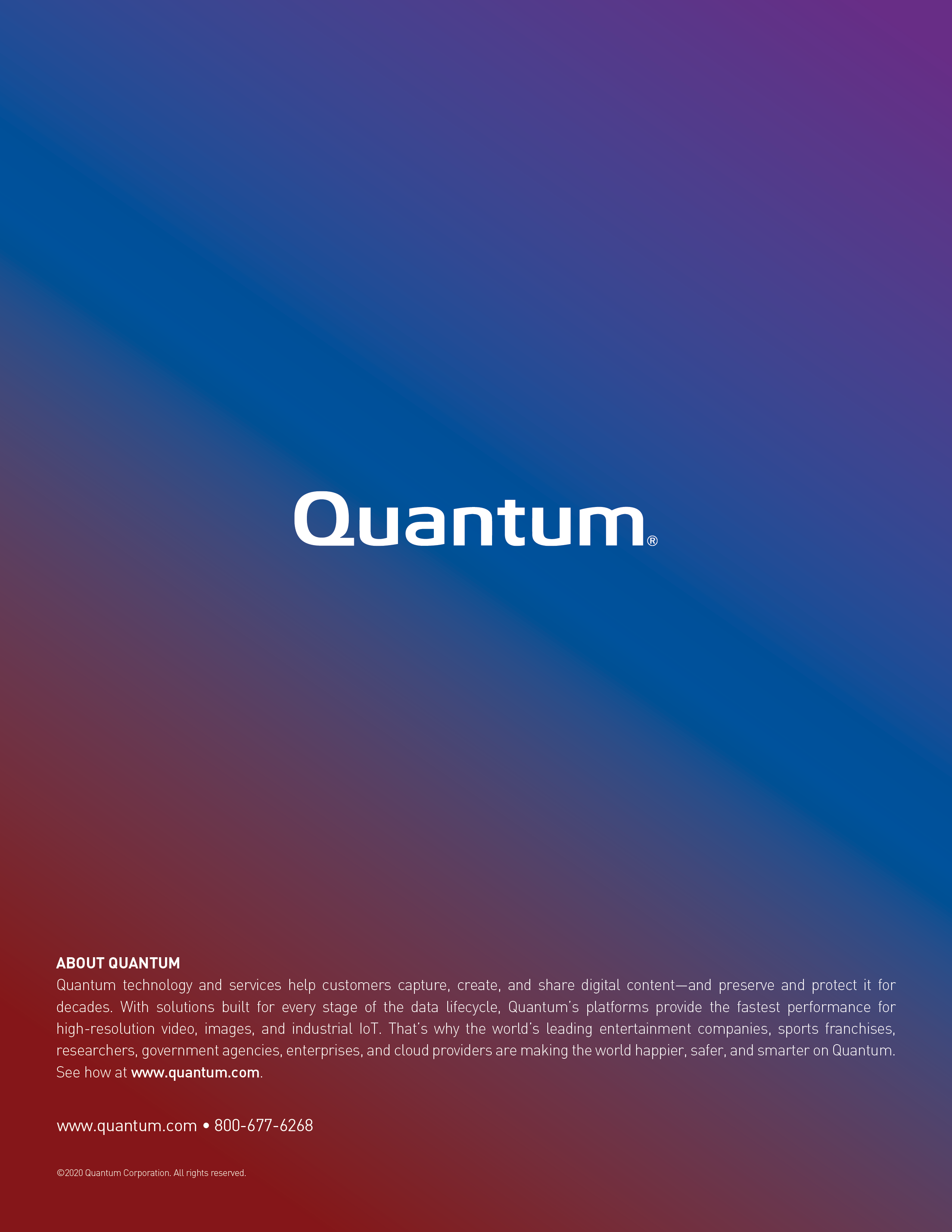 ComponentVersionOpen Source License AgreementAce6.2.4Ace LicenseAS3 Commons Lang1.0.0Apache License Version 2.0AS3 Commons Reflect1.1.0Apache License Version 2.0Async-es3.2.0The MIT LicenseThis guiclient is Quantum-licensed; only the dependency is open source.Axios0.19.2The MIT LicenseNote: This guiclient is Quantum-licensed; only the dependency is open source.Babeltrace1.1.2The MIT LicenseGNU General Public License, Version 2GNU Lesser General Public License, Version 2.1Bloom Filtern/aCreative Commons Attribution 3.0 LicenseBoost1.60.0Boost Software LicenseBwm-ng0.6-6GNU General Public License, Version 2Bsd-xdr1.0.0BSD Exhibit #4Cairngorm2.2.1BSD Exhibit #3Castor0.9.5Apache License Version 2.0 and Original Intaglio Licensecgdb0.6.8GNU General Public License, Version 2Dt18.32.2GNU Lesser General Public License, Version 2.1.Guacamole1.0.0Apache License Version 2.0Image Cropper1.2.0BSD-style license (BSD Exhibit #4)Inihgit master 4b10c654, 3-clause BSD.inih LicenseiPerf2.0.8iPerf LicenseIozone3.424FreewareJersey1.17.1Common Development and Distribution License (CDDL) Version 1.1GNU General Public License, Version 2and"CLASSPATH" Exception to the GP Version 2Jetty9.4.5Apache License Version 2.0 and Creative Commons Attribution 3.0 License, with Jetty Web Container NoticeLibcuckoo git master 6591795Apache License Version 2.0Lodash4.17.5The MIT LicenseThis guiclient is Quantum-licensed; only the dependency is open source.log4cplus1.0.6Apache License Version 2.0 or Two Clause BSD LicenseLTTng Tools2.3.2LTTng ToolsGNU General Public License, Version 2GNU Lesser General Public License, Version 2.1LTTng-UST2.3.2LTTng-USTGNU General Public License, Version 2GNU Lesser General Public License, Version 2.1The MIT LicenseLZJBJanuary 2009Common Development And Distribution License Version 1.0 (CDDL-1.0)MariaDB5.5.60GNU General Public License, Version 2Mersenne TwisterMT19937 (September 2006)Mersenne Twister LicenseMimepullJuly 2012Common Development And Distribution License Version 1.0 (CDDL-1.0)Netperf2.4.2Nmon-16g-3Fedora ProjectGNU General Public License, Version 3Open SSL1.0.1e1.0.1g1.0.1t1.1.1dOpen SSL LicenseP7zip16.02GNU Lesser General Public License, Version 2.1P7zip LicensePbzip21.1.12Pbzip2 LicenseQuantum_jansson2.9.0The MIT LicenseQuantum_protobuf2.4.1BSD Exhibit #3Quantum_zeromq3.2.3GNU General Public License, Version 3Report-validity1.0.1The MIT LicenseNote: This guiclient is Quantum-licensed; only the dependency is open source.samba44.5.3GNU General Public License, Version 3Scriptaculous1.8.3The MIT Licensespan-lite0.7.0Boost Software LicenseSpring ActionScript2.0.1Apache License Version 2.0string-view-lite5990f16Boost Software LicenseThrift0.8.0Apache License Version 2.0Userspace RCU0.8.3Userspace RCU LicenseUserspace RCU LGPLv2.1+ RelicensingGNU General Public LicenseGNU General Public License, Version 2GNU General Public License, Version 3The MIT LicenseVue2.6.11The MIT LicenseNote: This guiclient is Quantum-licensed; only the dependency is open source.Vue-ads-table-tree2.4.2The MIT LicenseNote: This guiclient is Quantum-licensed; only the dependency is open source.Vue-js-modal1.3.35The MIT LicenseNote: This guiclient is Quantum-licensed; only the dependency is open source.Vue-notification1.3.20The MIT LicenseNote: This guiclient is Quantum-licensed; only the dependency is open source.webstor1.0b.1.10Apache License Version 2.0XMLStarlet1.6.1XMLStarlet LicenseUnited States1-800-284-5101 (toll free)+1-720-249-5700EMEA+800-7826-8888 (toll free)+49-6131-3241-1164APAC+800-7826-8887 (toll free)+603-7953-3010For worldwide support: http://www.quantum.com/ServiceandSupport/Index.aspxFor worldwide support: http://www.quantum.com/ServiceandSupport/Index.aspxCopyright (C) 1991, 1999 Free Software Foundation, Inc.<http://fsf.org/>Everyone is permitted to copy and distribute verbatim copies of this license document, but changing it is not allowed.<one line to give the library's name and a brief idea of what it does.>Copyright (C) <year> <name of author>This library is free software; you can redistribute it and/or modify it under the terms of the GNU Lesser General Public License as published by the Free Software Foundation; either version 2.1 of the License, or (at your option) any later version.This library is distributed in the hope that it will be useful, but WITHOUT ANY WARRANTY; without even the implied warranty of MERCHANTABILITY or FITNESS FOR A PARTICULAR PURPOSE. See the GNU Lesser General Public License for more details.You should have received a copy of the GNU Lesser General Public License along with this library; if not, write to the Free Software Foundation, Inc., 51 Franklin St, Fifth Floor, Boston, MA 02110-1301 USAYoyodyne, Inc., hereby disclaims all copyright interest in the library `Frob' (a library for tweaking knobs) written by James Random Hacker.<signature of Ty Coon>, 1 April 1990 Ty Coon, President of Vice